EJERCICIOS CON GOOGLE DRIVEInicia sesión en Google Drive introduciendo tu usuario y contraseña.Crear carpetas:Cree una carpeta DCD_UPT_SEC. 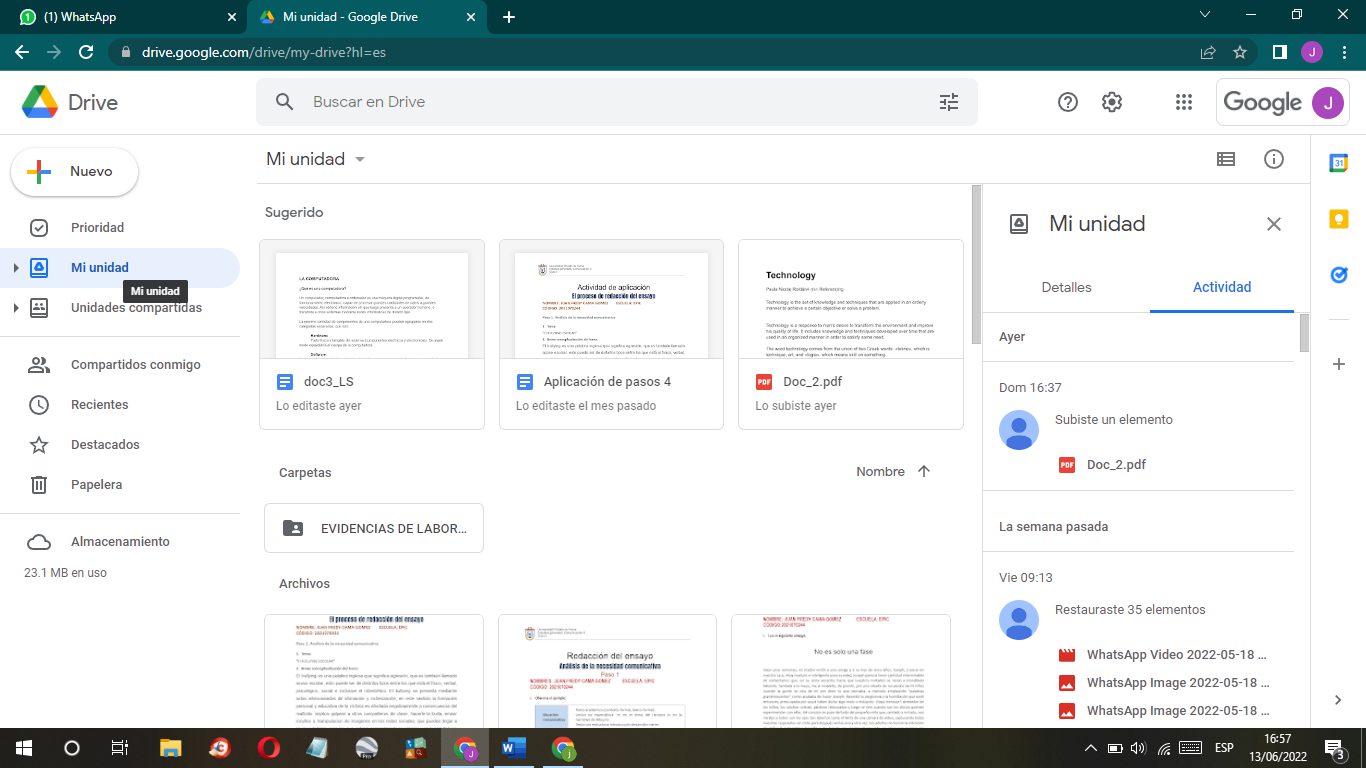 Luego aparece siguiente pestaña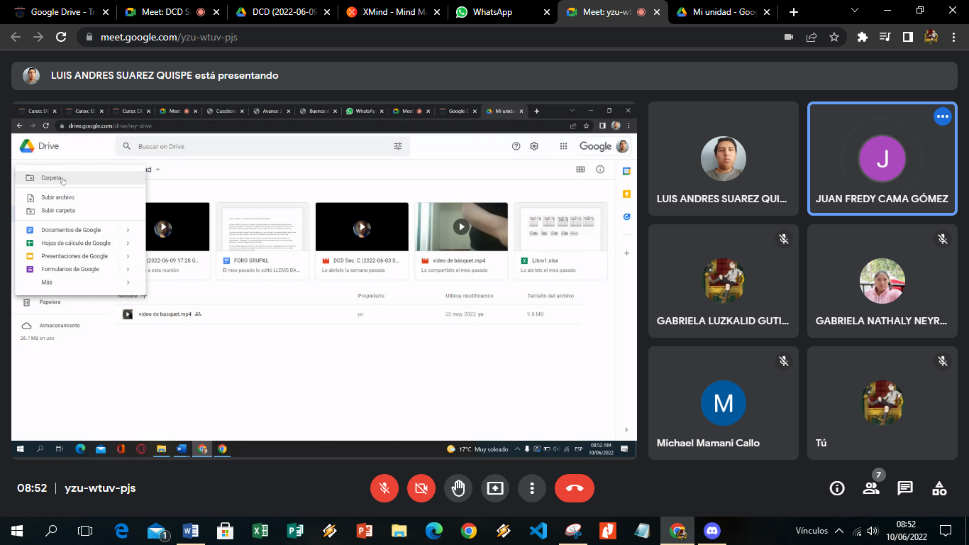 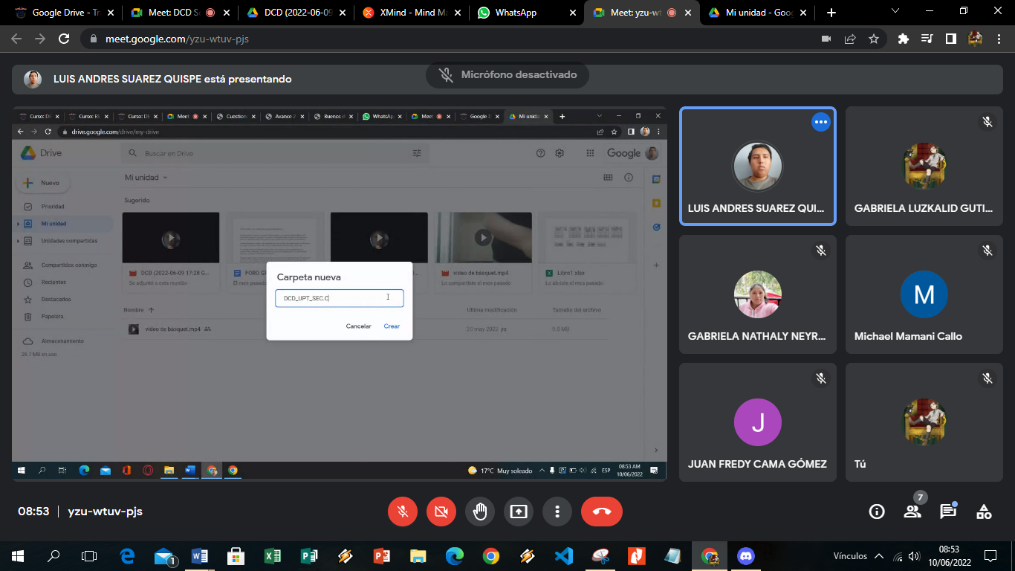 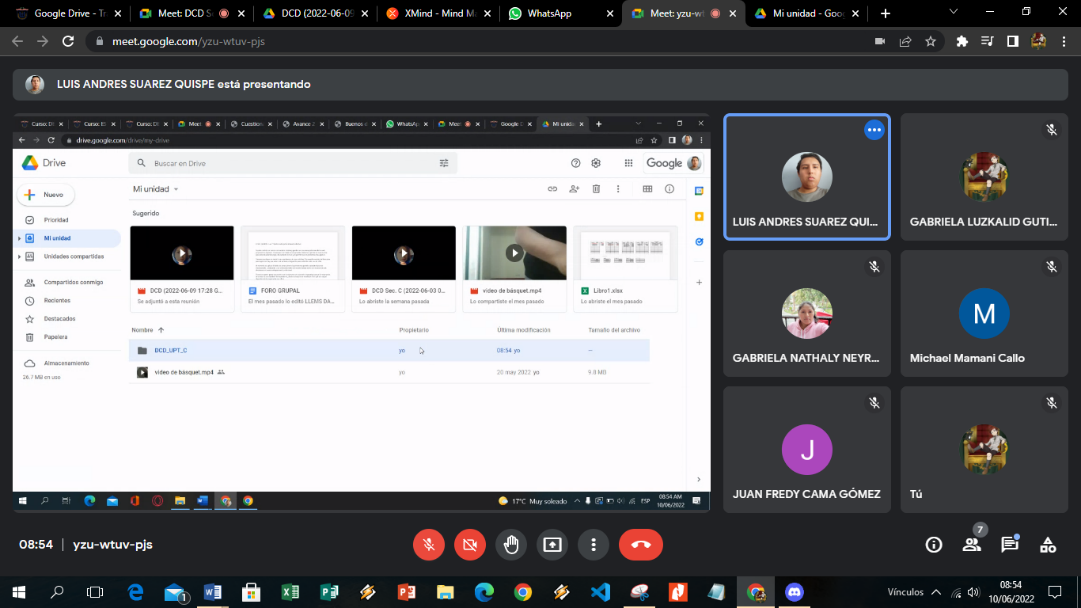 Compruebe el funcionamiento de los botones “Vista”, “Ordenar” y “Visualizar detalles”.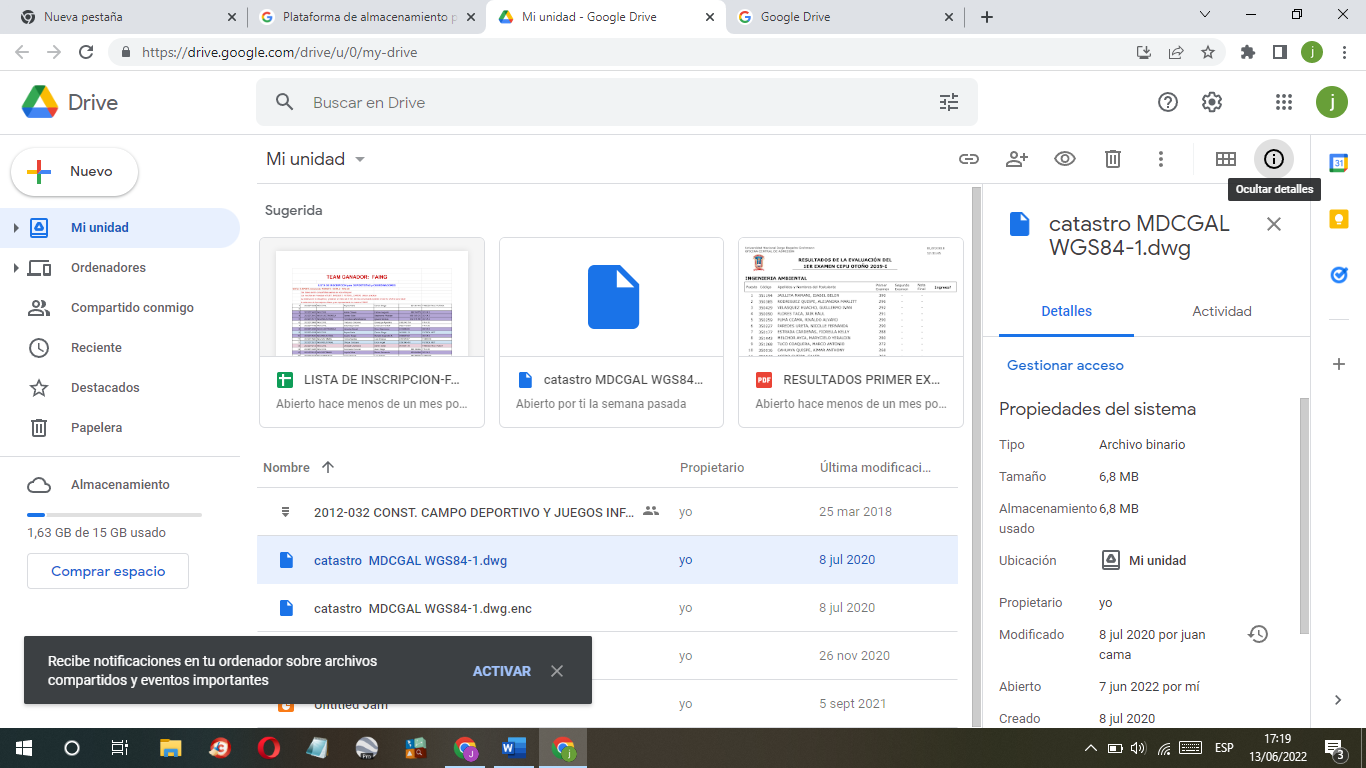 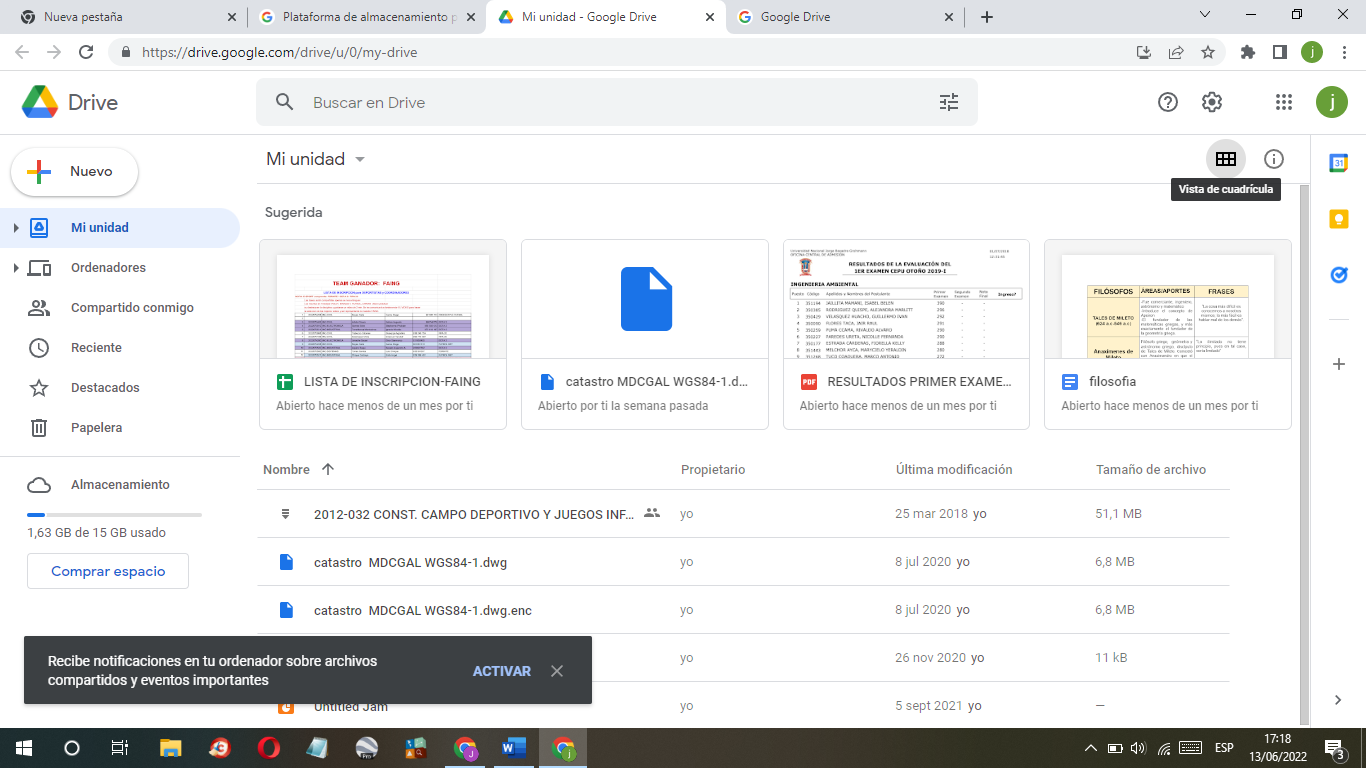 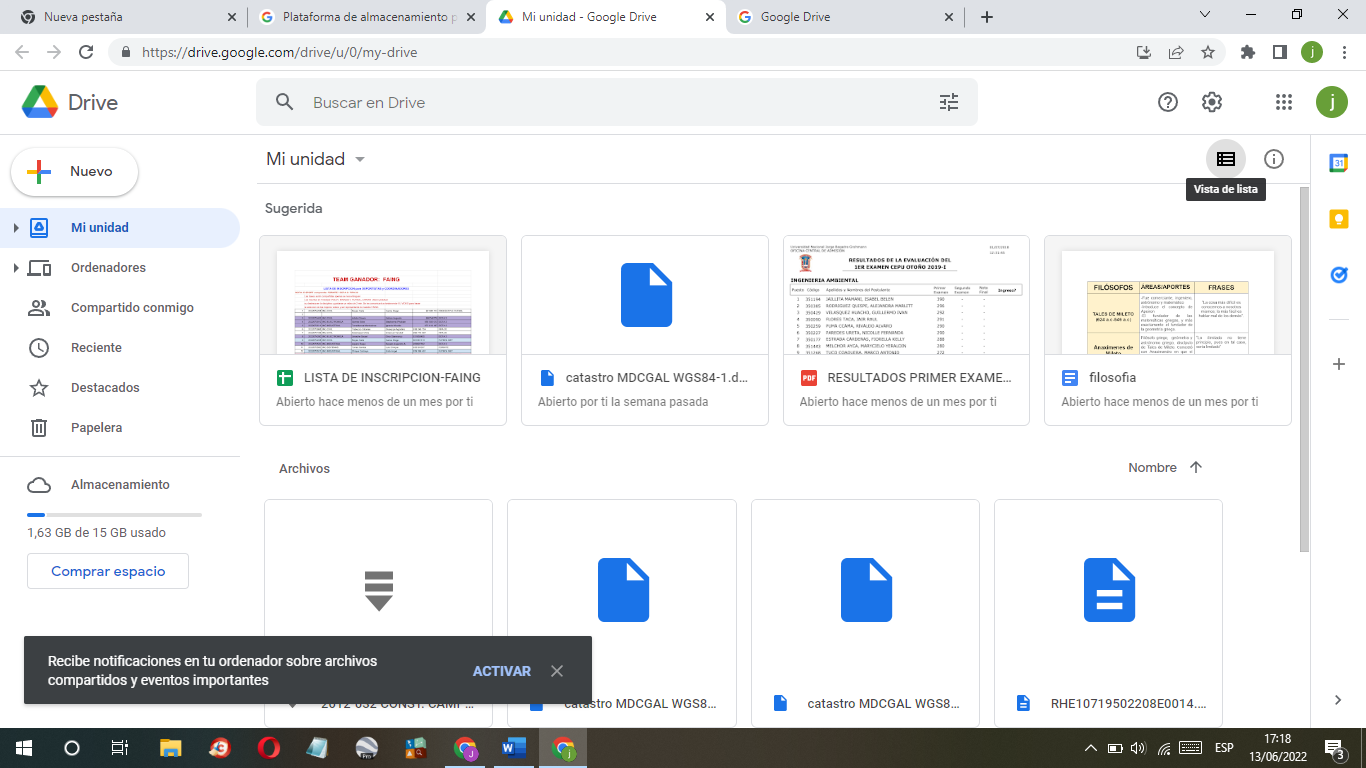 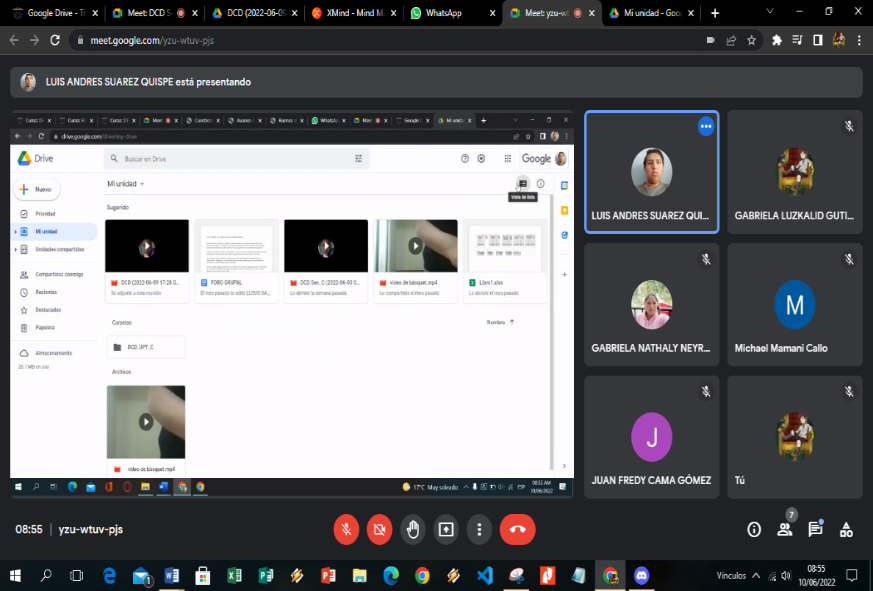 Busca cuatro fotos de tema libre a través de Google Imágenes y guárdalas en tu equipo.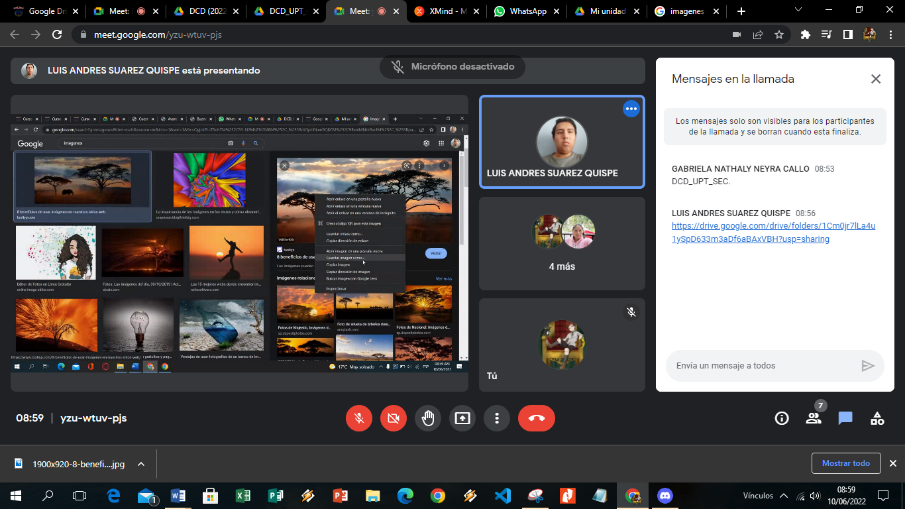 Búsqueda de imágenes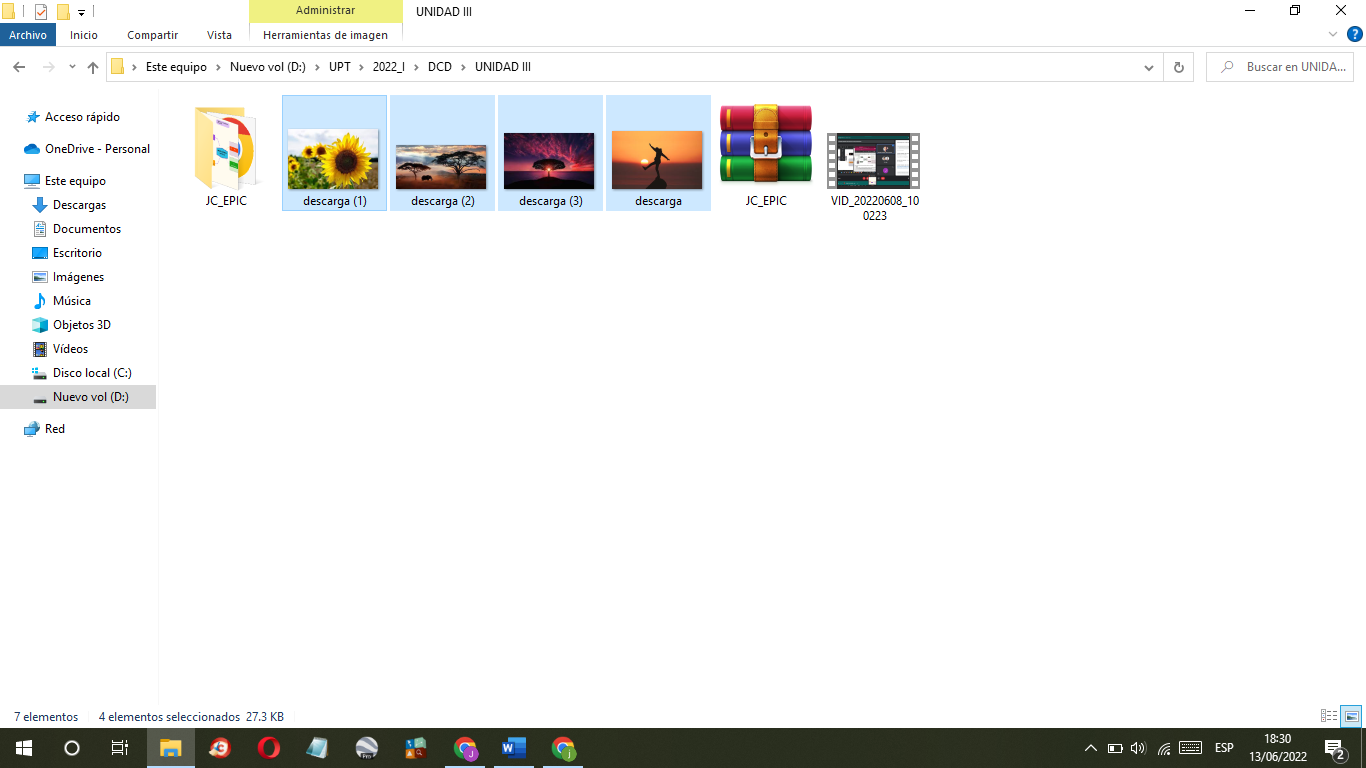  Imágenes guardadasDespués, guarda esas cuatro fotos en tu carpeta DCD_UPT_SEC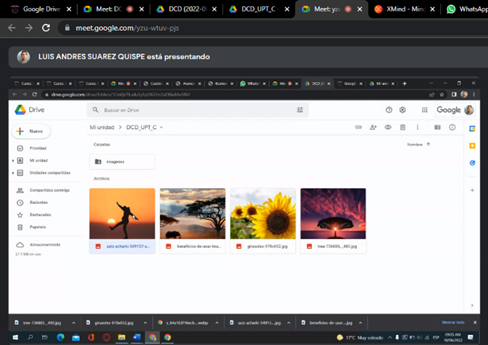 Ingrese a la carpeta DCD_UPT_SEC. Cree una carpeta Imágenes.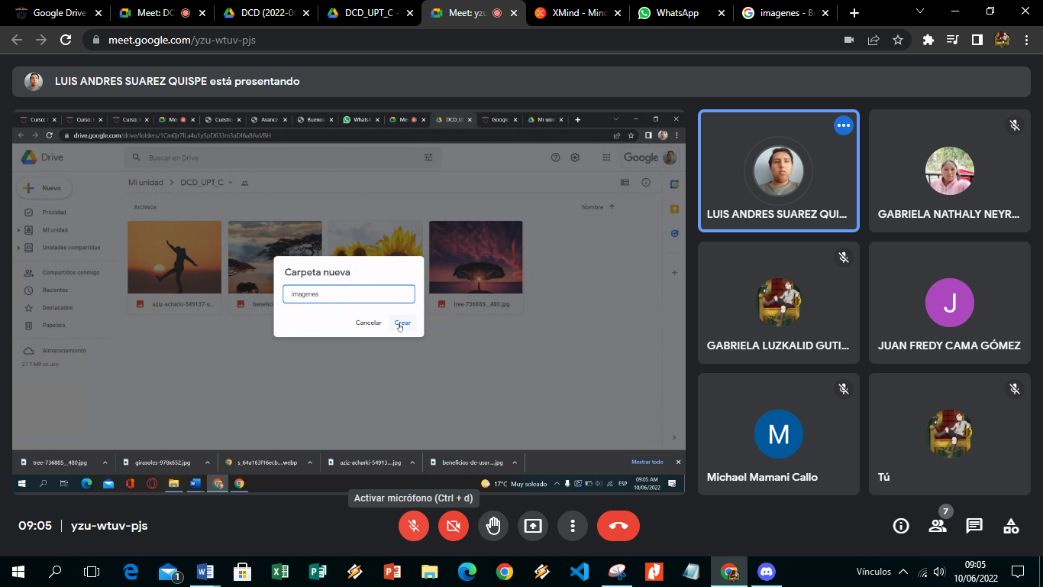 Creamos nueva carpeta con nombre IMÁGENES. Mueva todos los archivos a la carpeta, arrastrándolos sobre ella.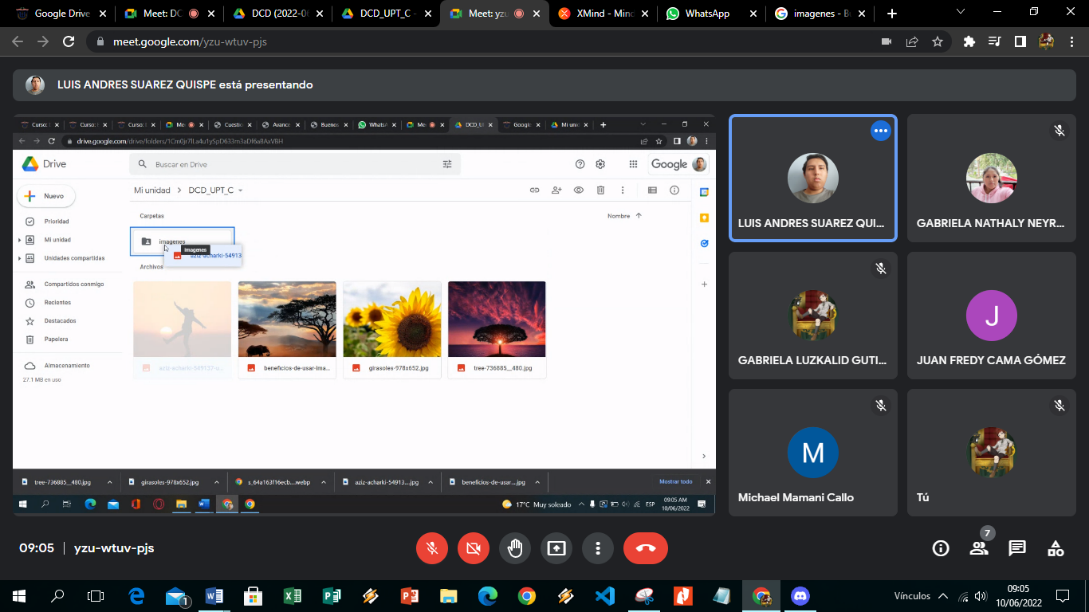 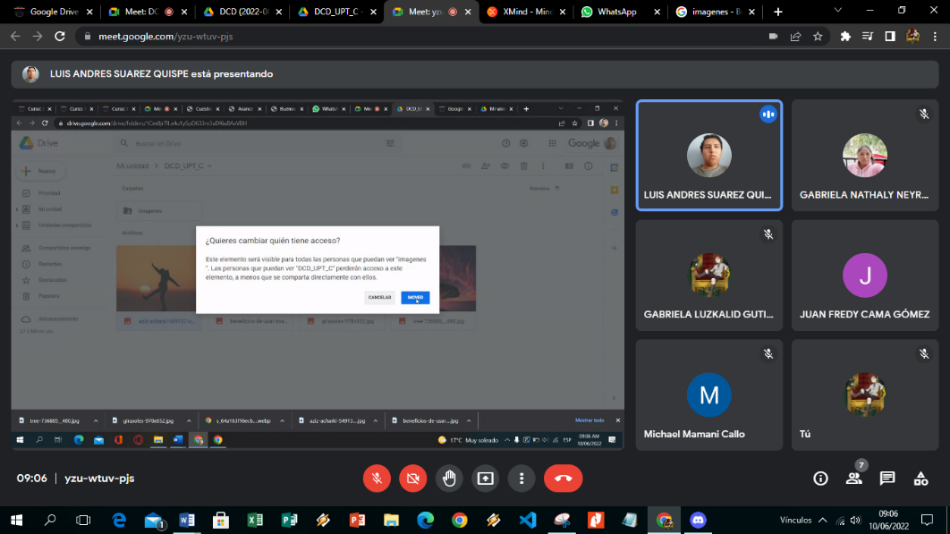 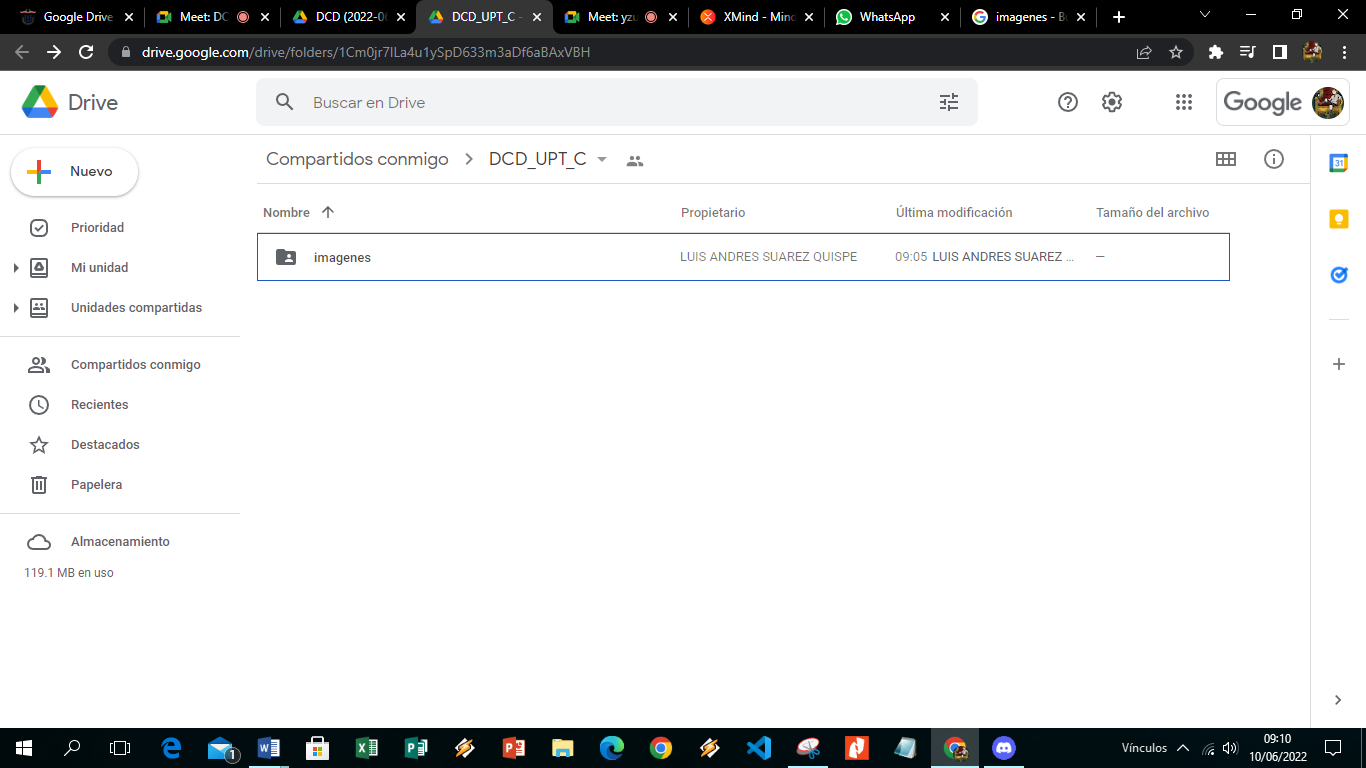 Abra la carpeta y compruebe que se han movido los archivos.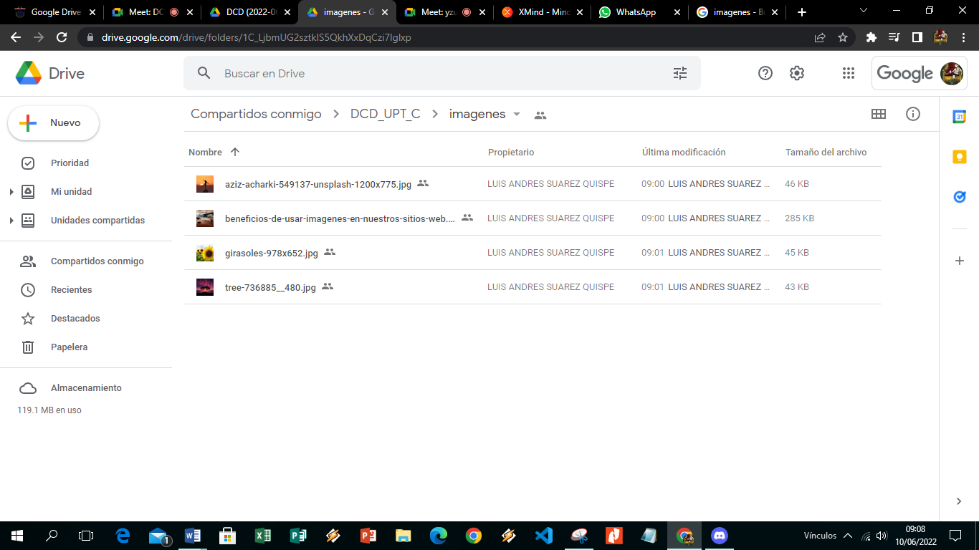 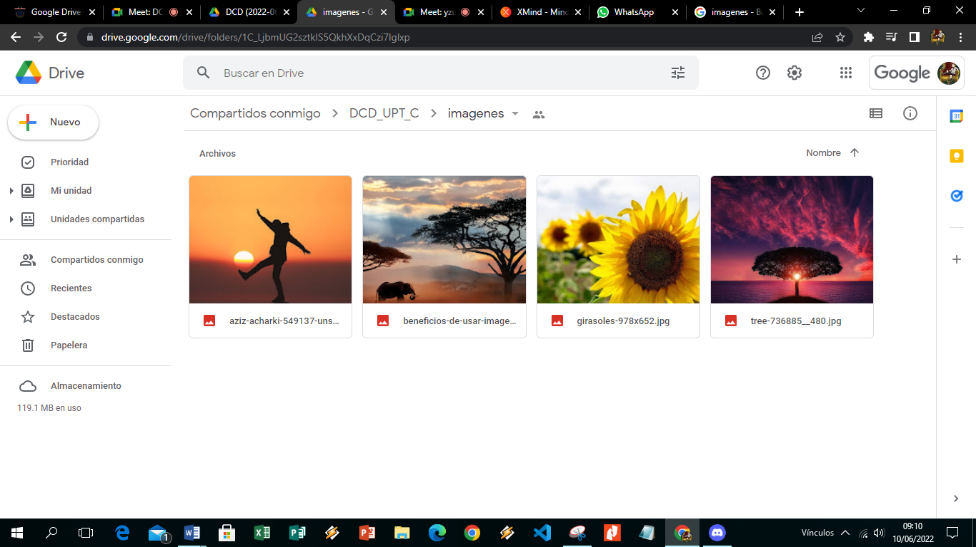 Ahora vamos a eliminar y recuperar esta Carpeta que hemos creado.Elimina la carpeta DCD_UPT_SEC. 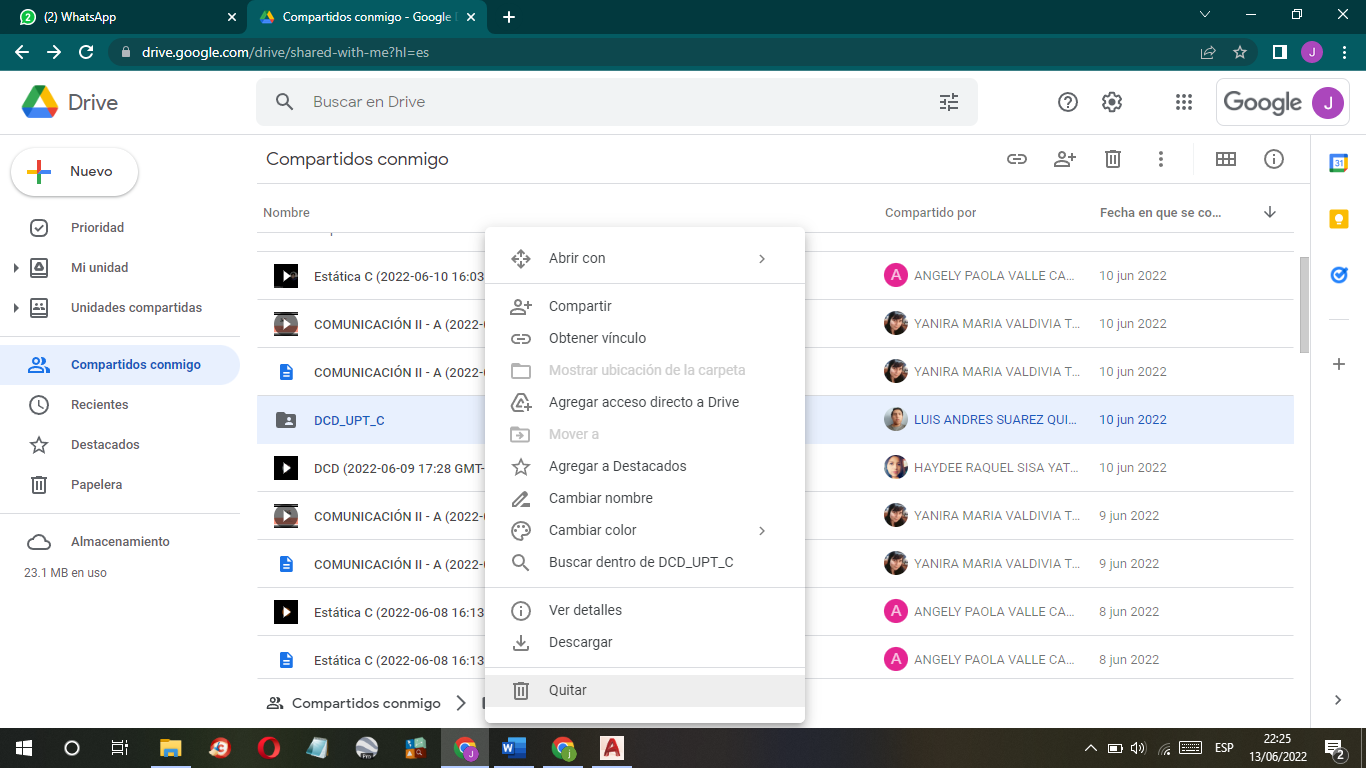 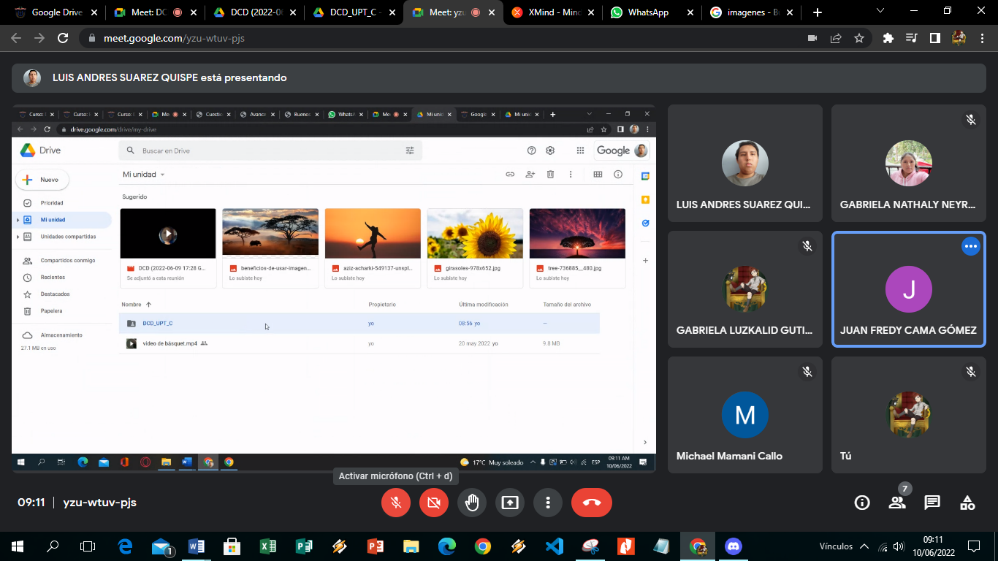 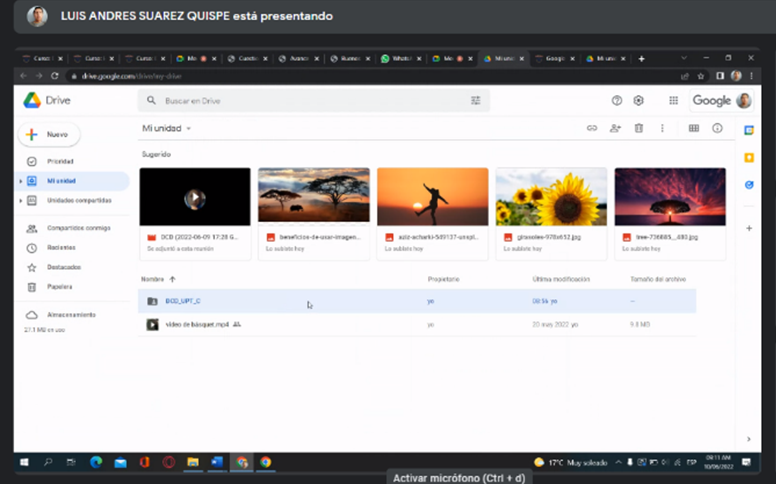 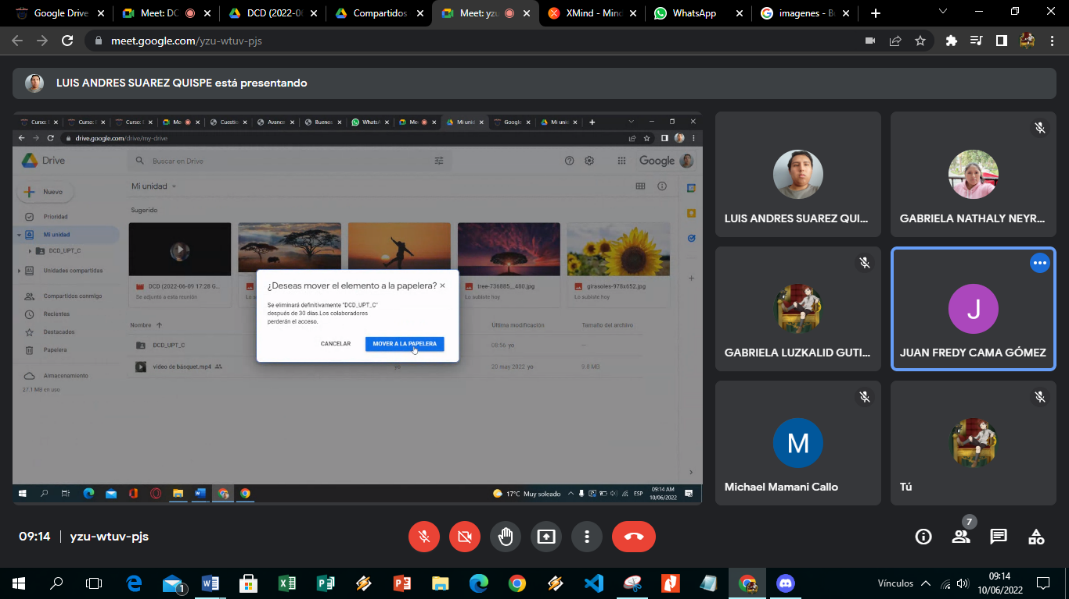 Recupera (Restaura) la carpeta eliminada a través de la Papelera.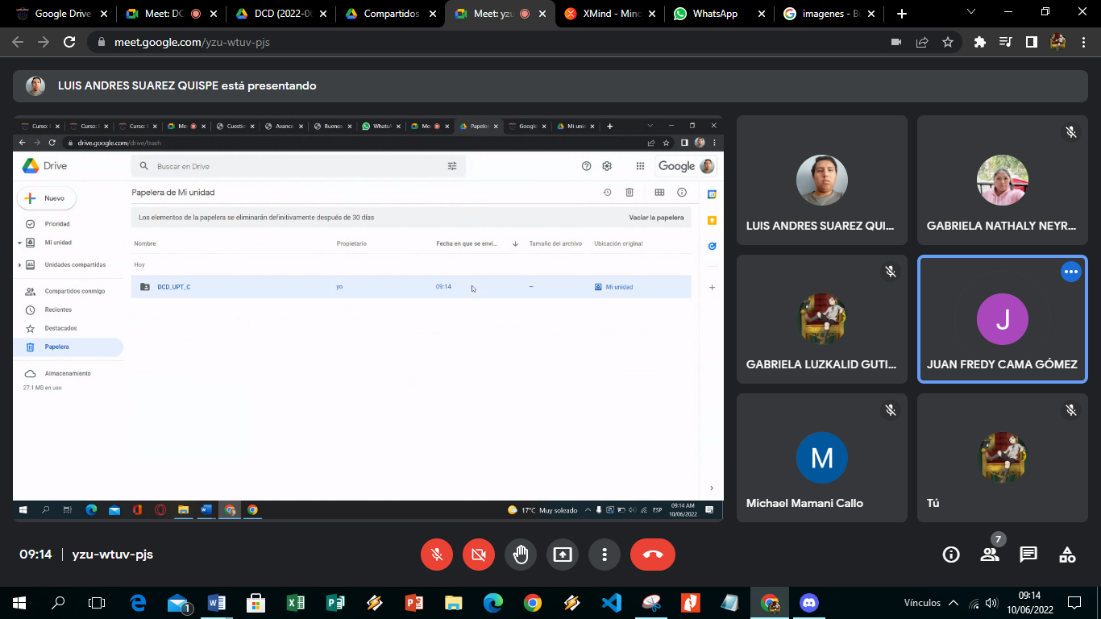 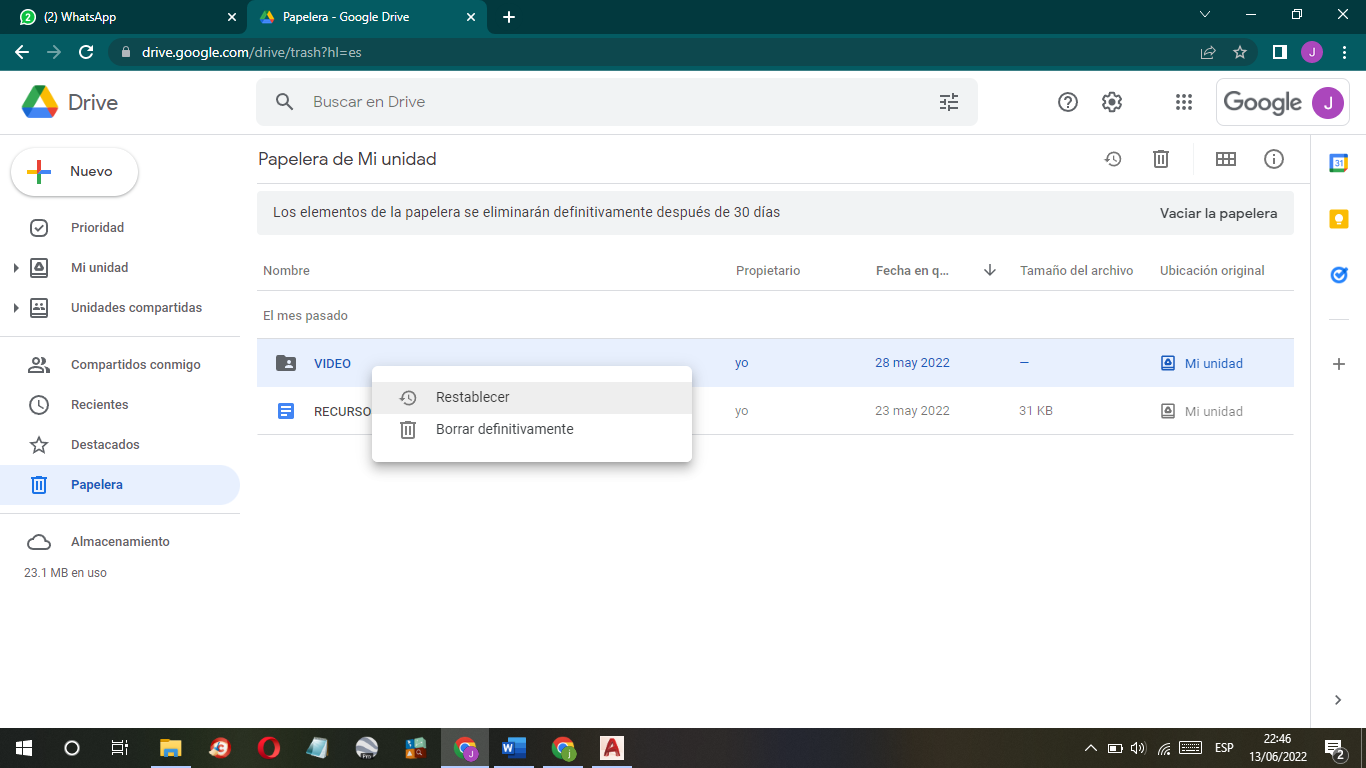 Vacía la Papelera. 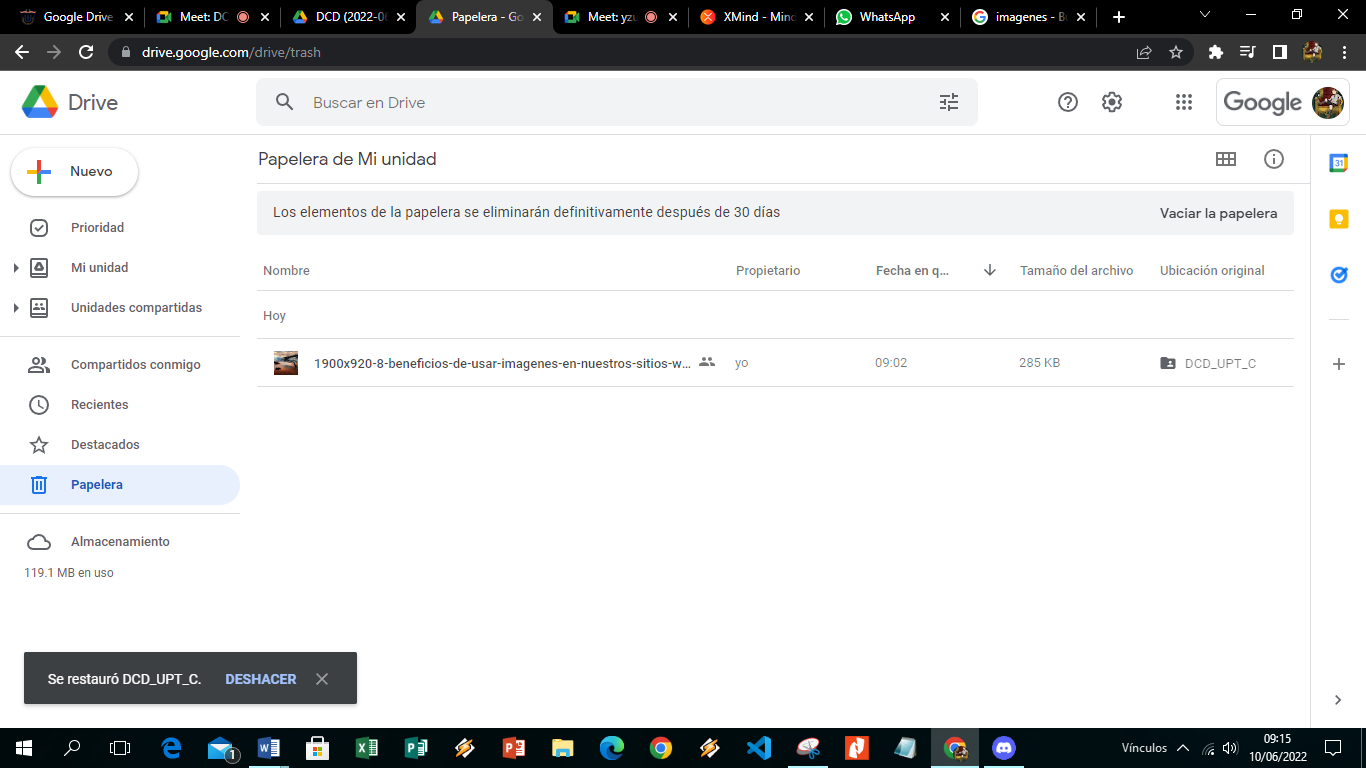 Crear documentos de textoEn la carpeta DCD_UPT_SEC. Cree un nuevo documento de texto.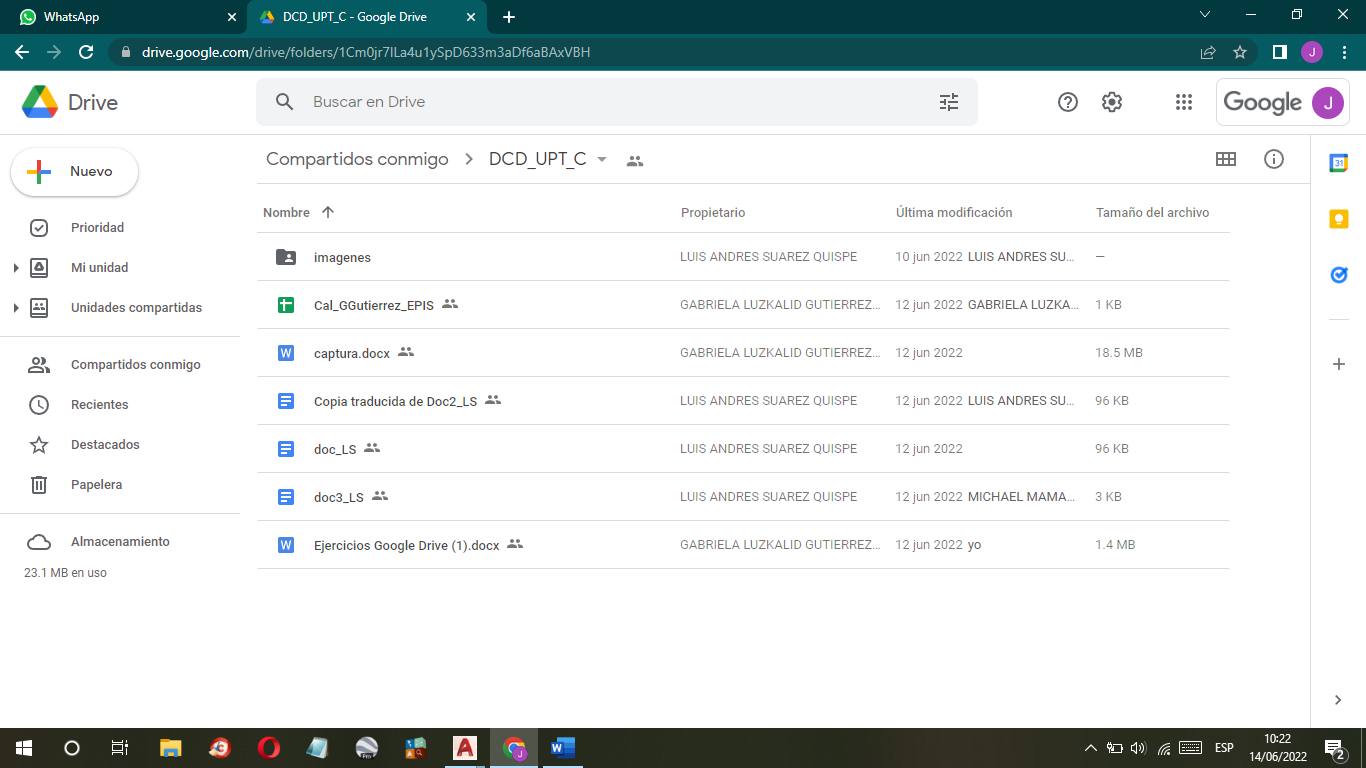 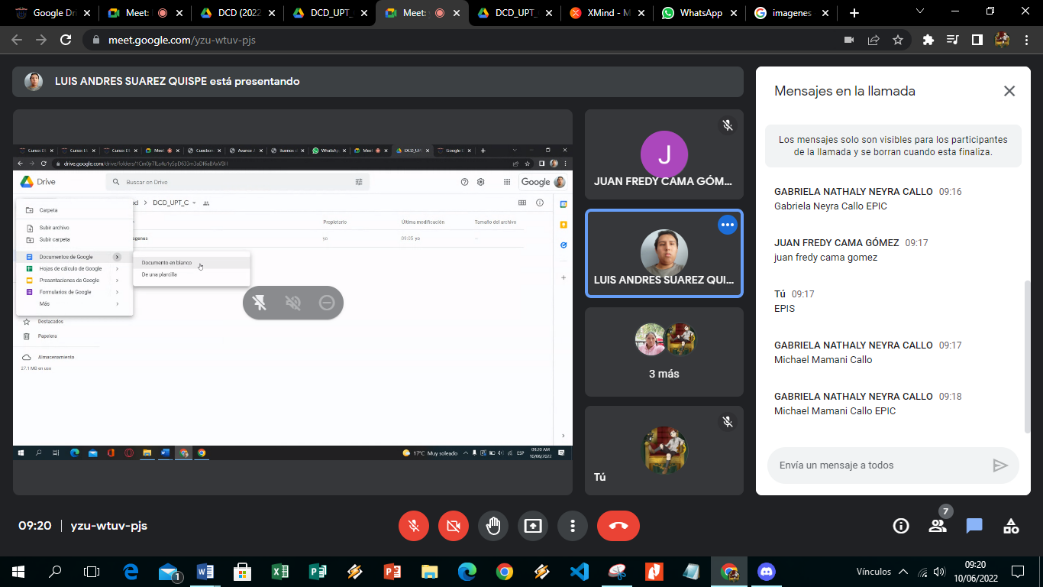 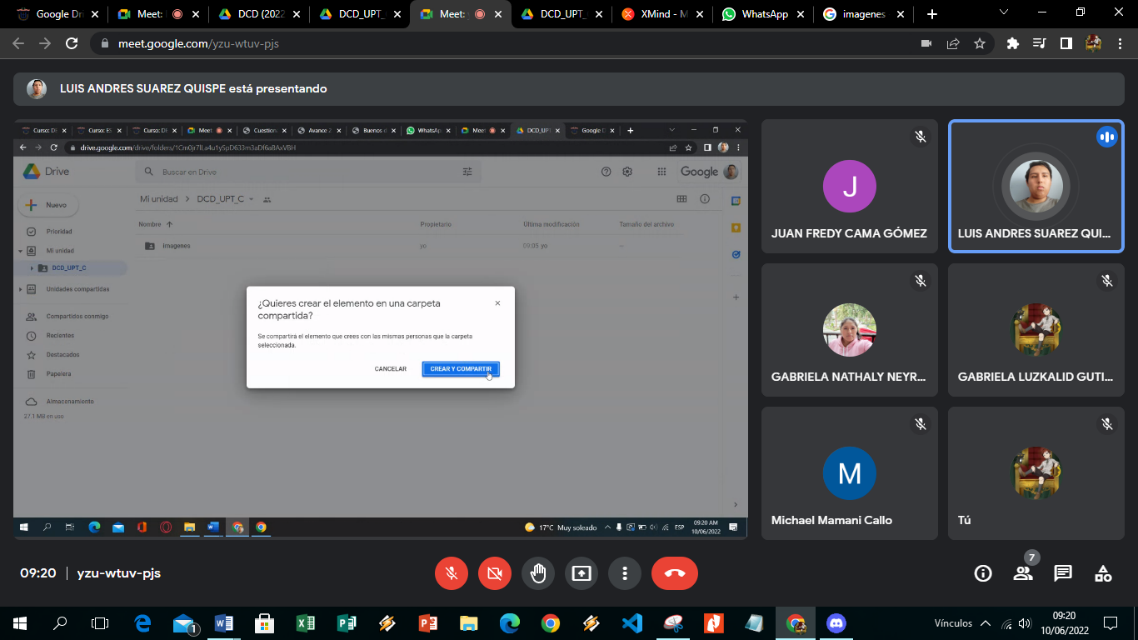 Copie y pegue texto de una página web cualquiera (al pegar con Ctrl+v se conserva el formato original, pero al pegar con Ctrl+Máys+v se quita el formato). 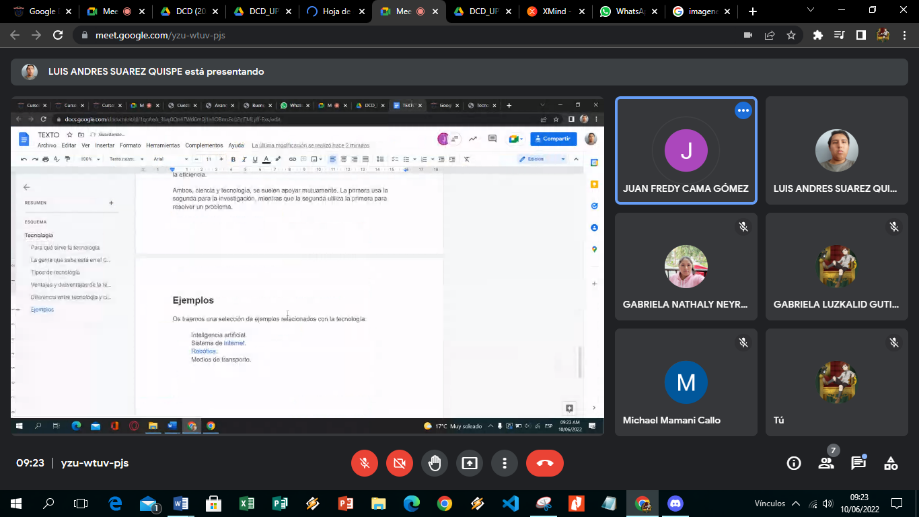 Ahora al pegar con CTRL + SHIFT + V cambia de formato.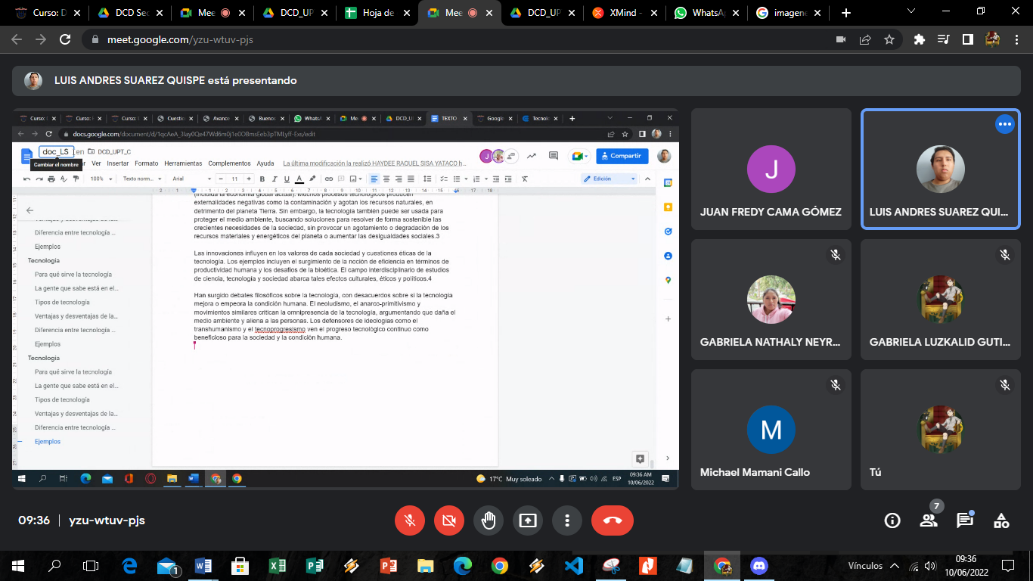 Ponga nombre al documento (doc_inicialnombreapellido).Compruebe el funcionamiento del editor: de formato al texto con los botones de herramientas o con las opciones de menú.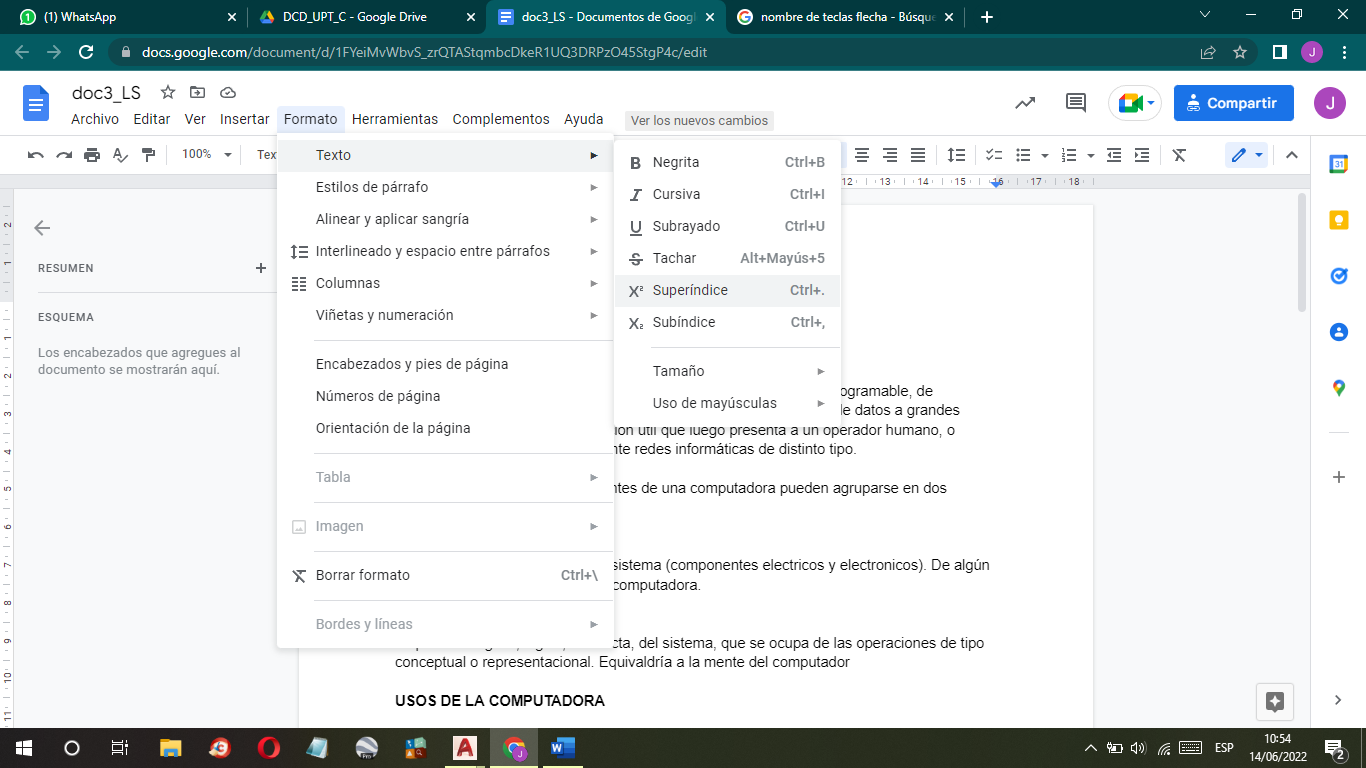 Inserte una imagen en el documento. 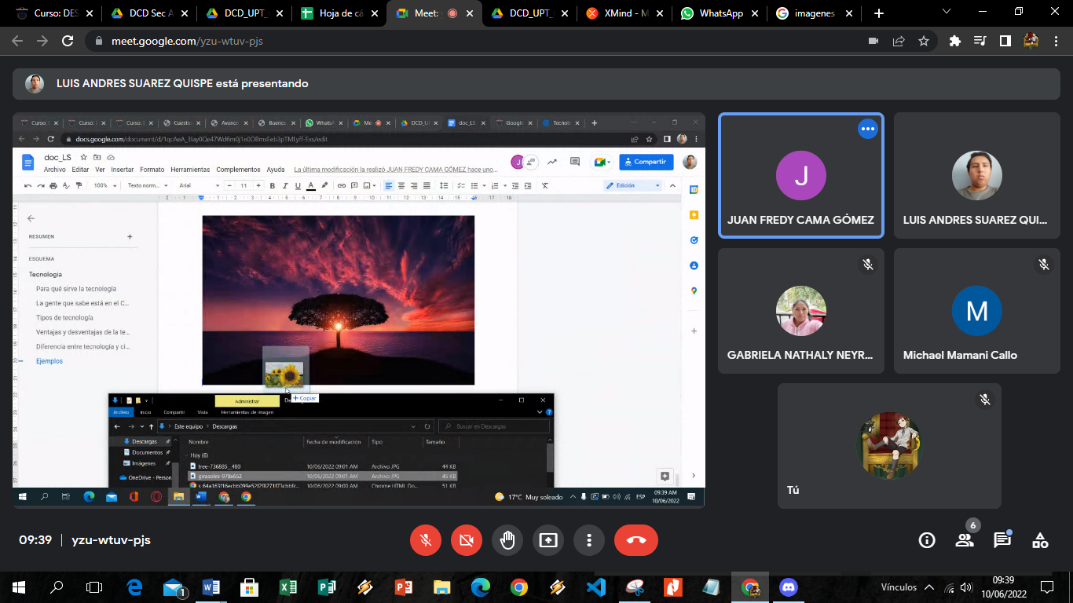 Cree un segundo documento de texto de forma similar al anterior.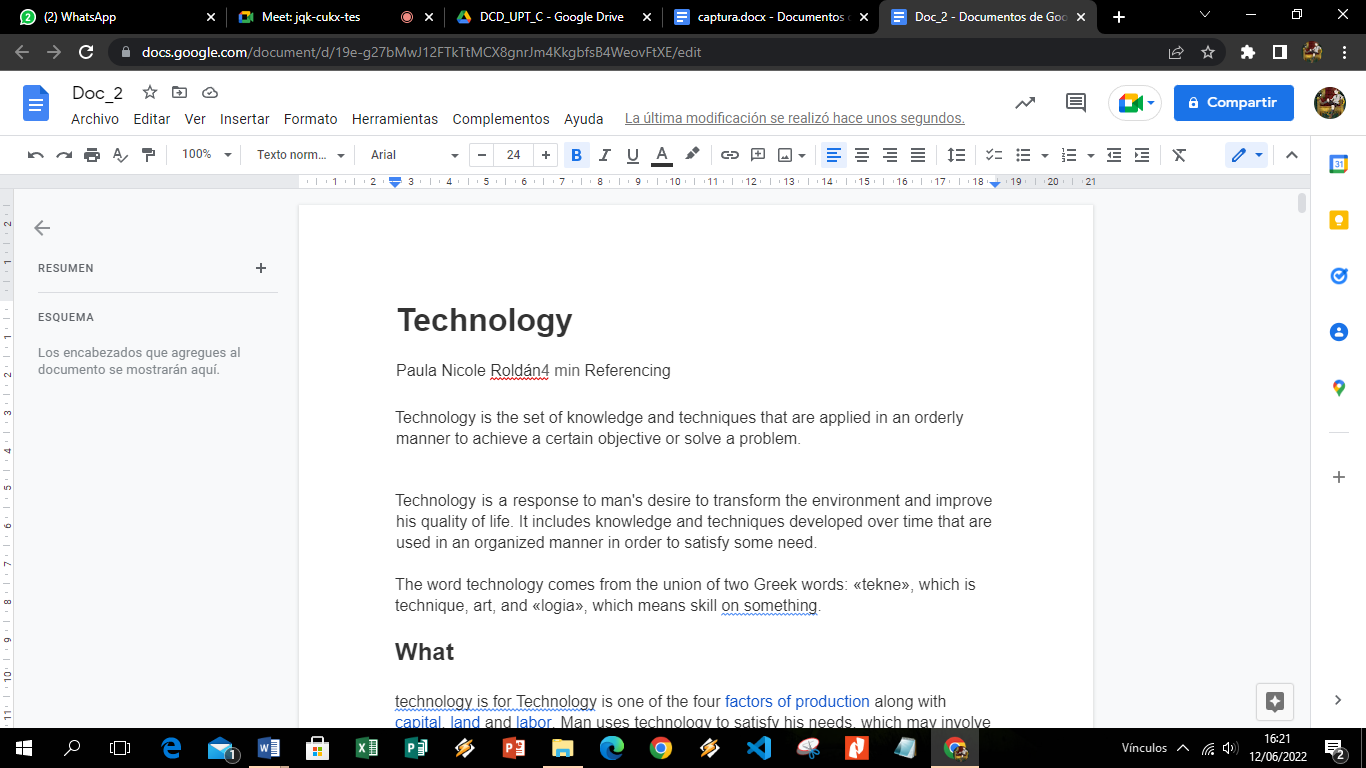 Pruebe a traducir el documento a otro idioma con el menú Herramientas > Traducir documento. 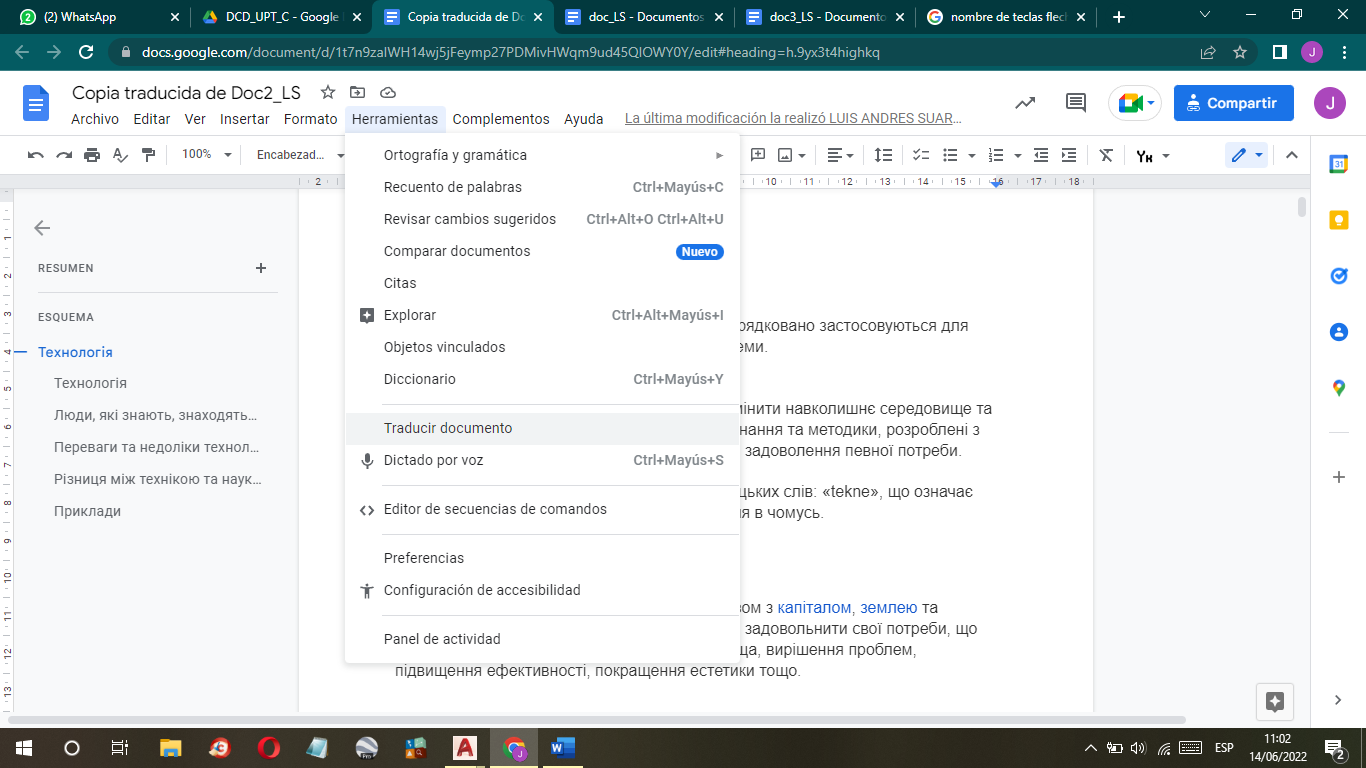 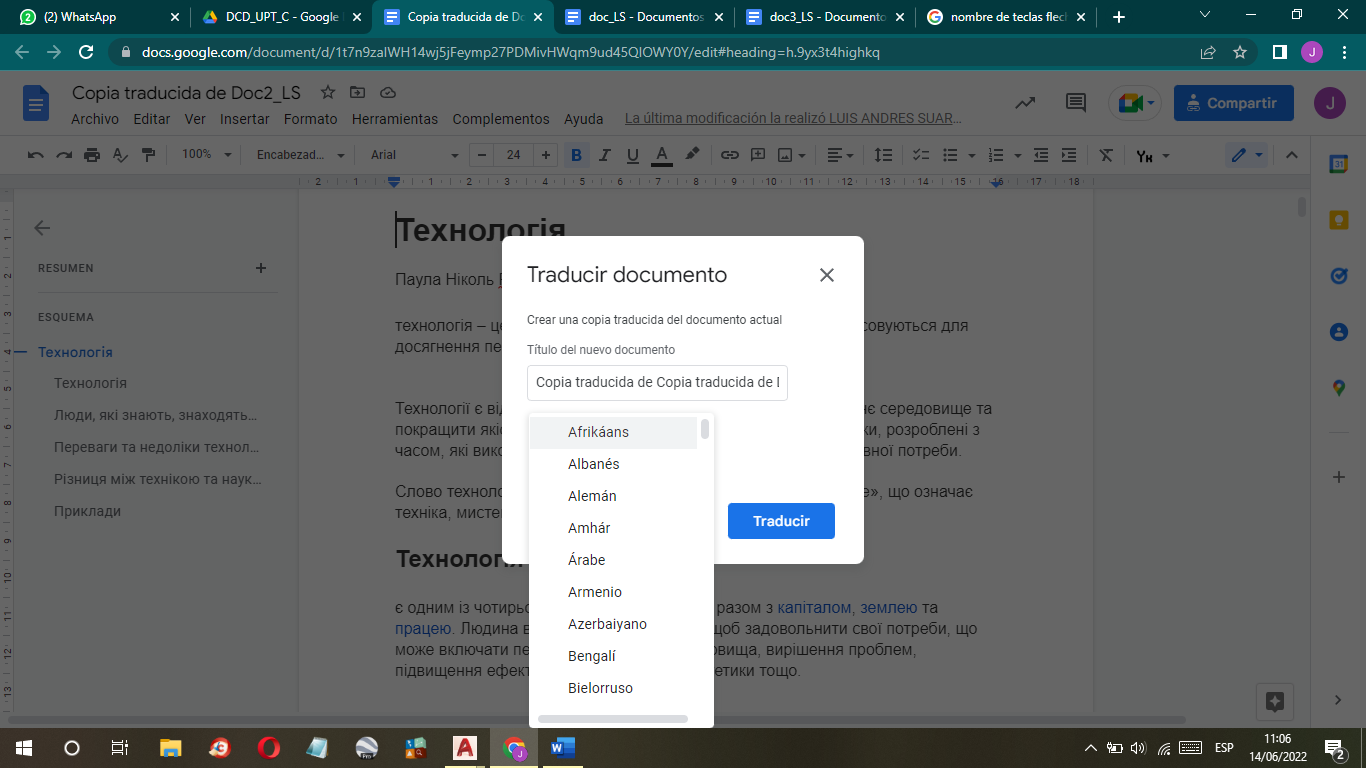 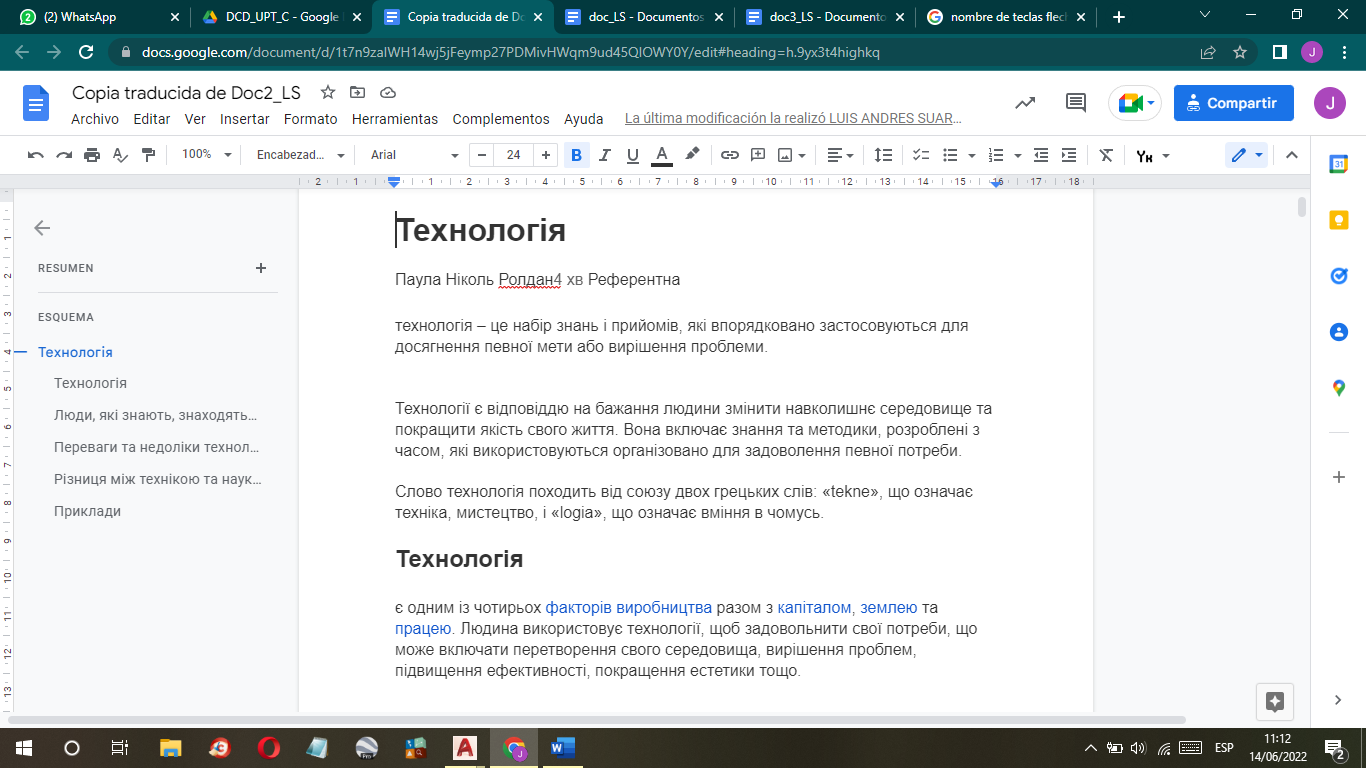 Crear hojas de cálculoCree una nueva hoja de cálculo. 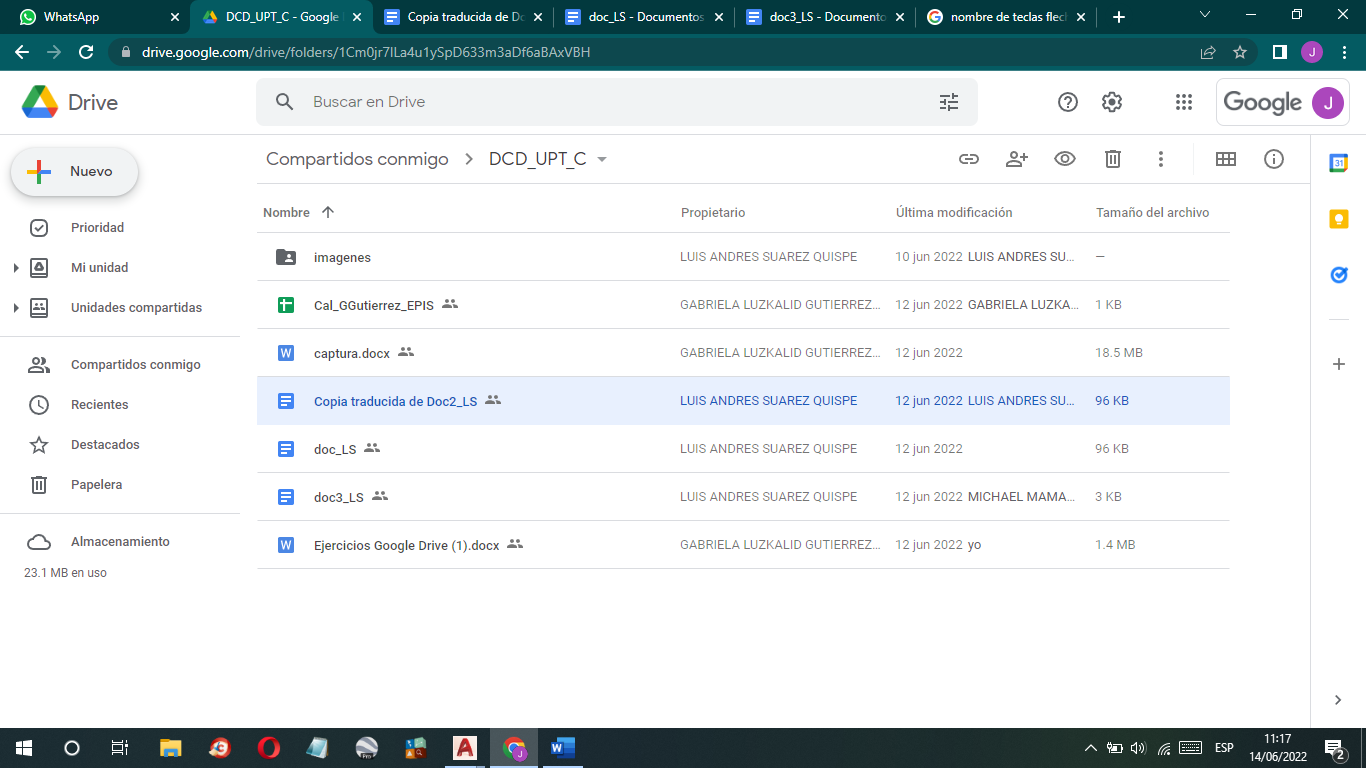 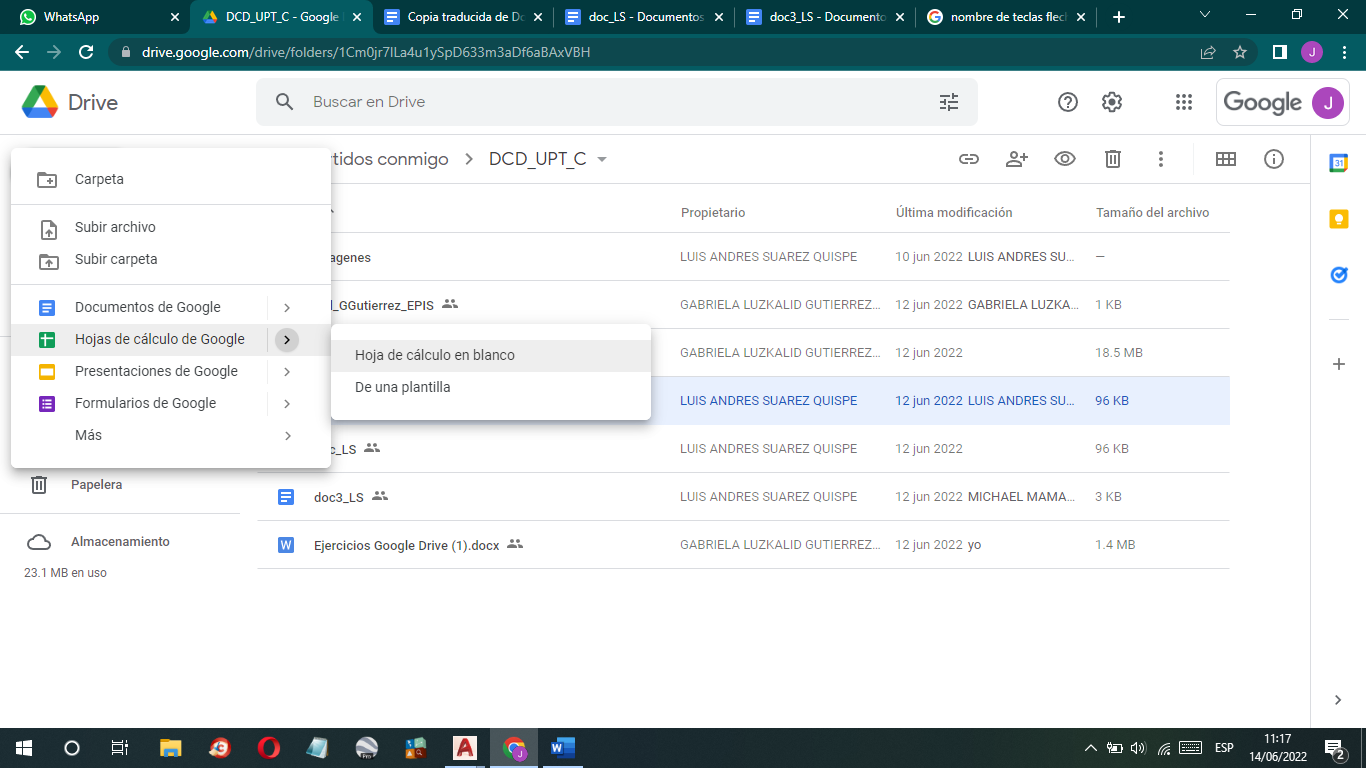 Haga un listado de nombres y notas y calcule la media de cada alumno. La media se puede calcular con la función =AVERAGE(XX:YY) 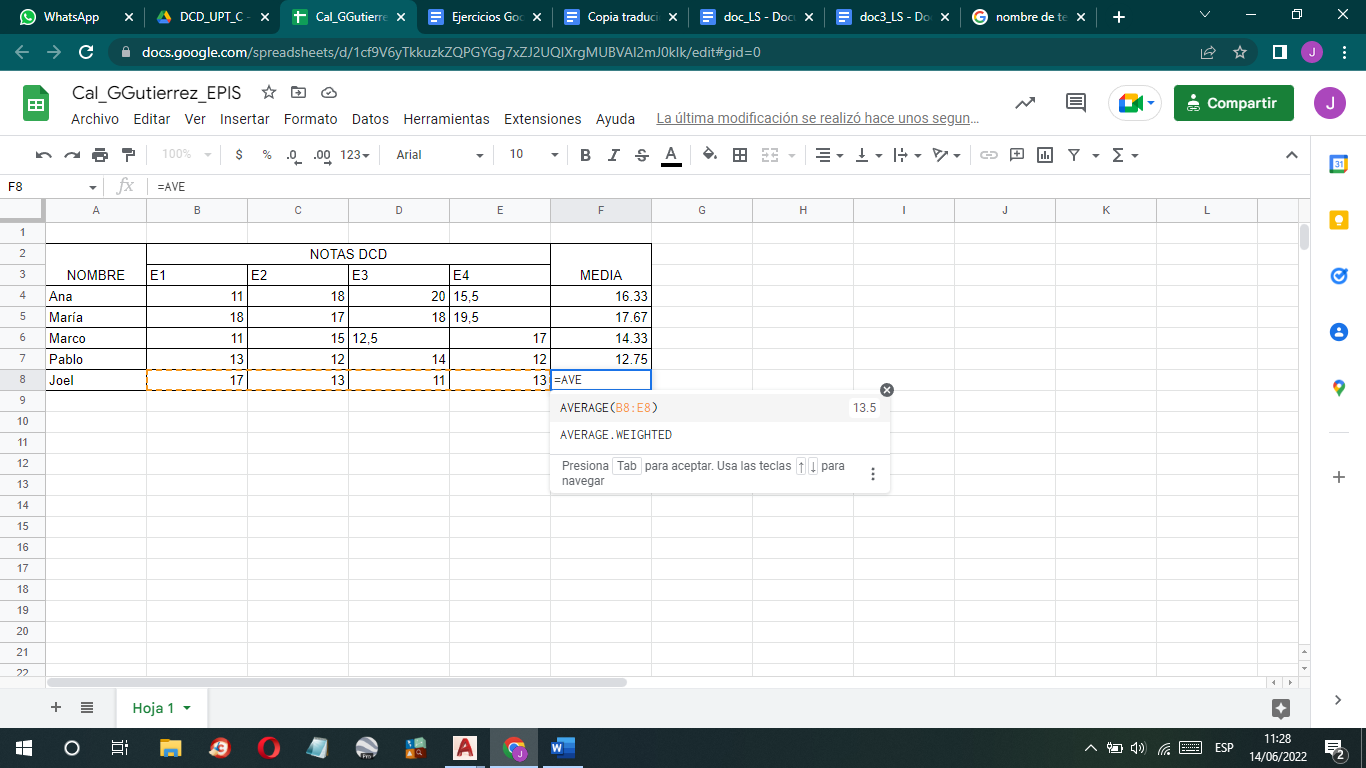 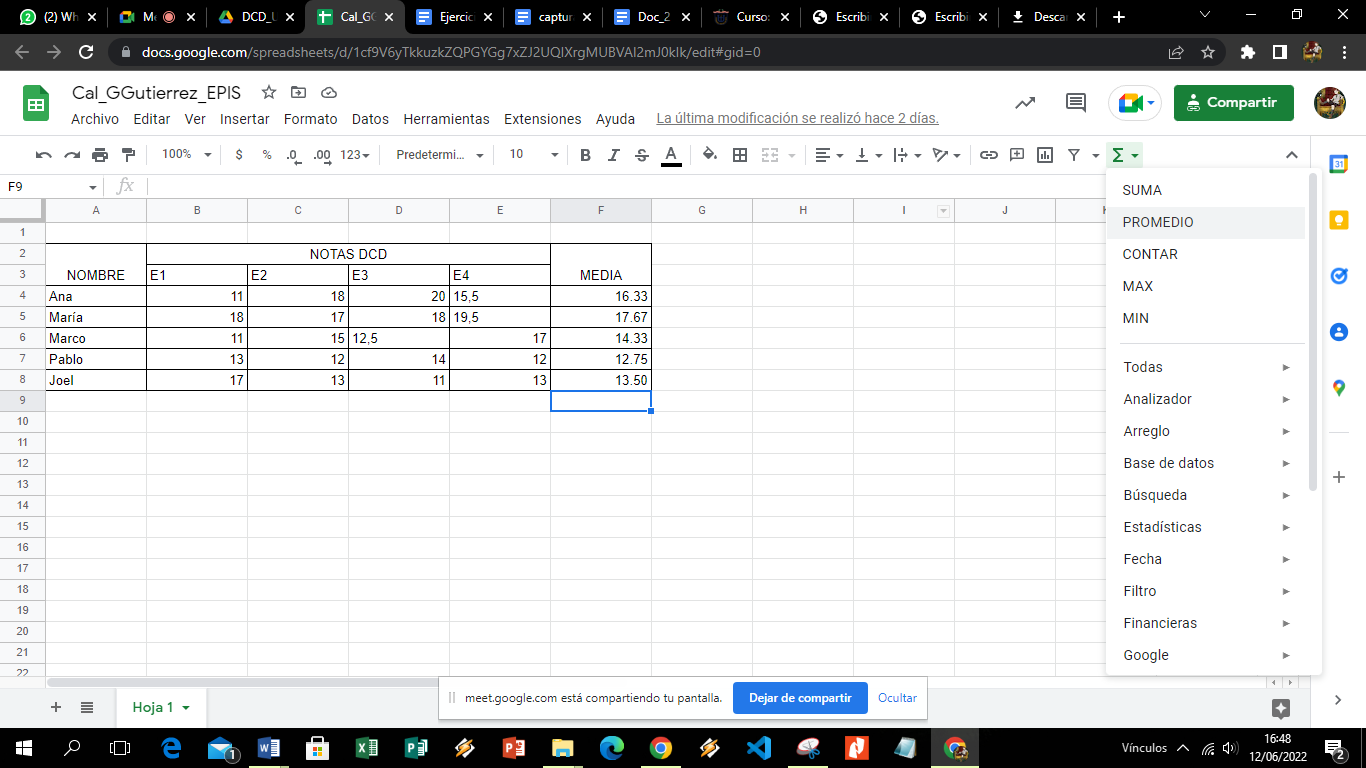 Ponga nombre al documento (cal_inicialnombreapellido). 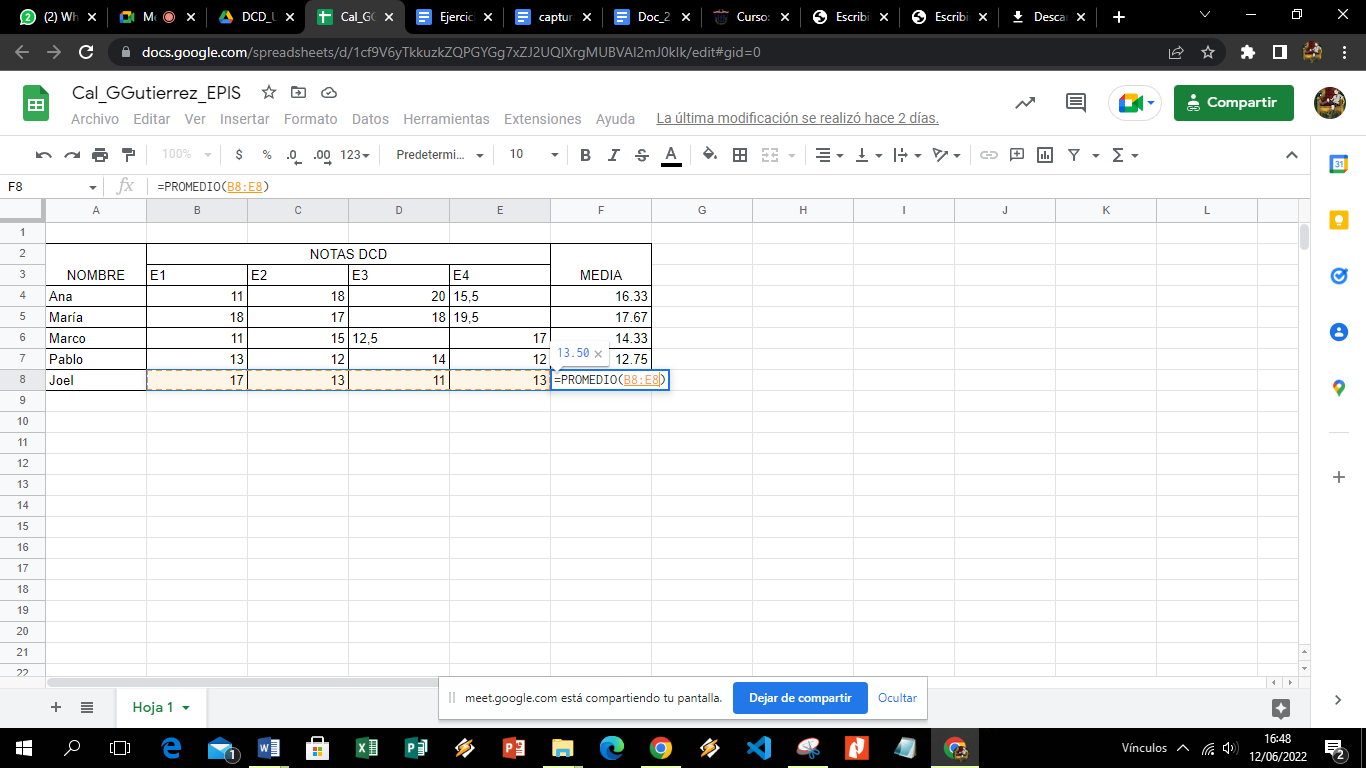 Descarga, subida y conversión de archivosSin abrir el documento, descargue uno de los documentos de texto (botón derecho). 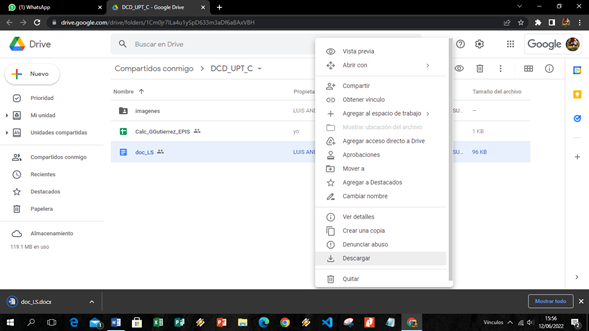 Abra el otro documento de texto y descarguelo como pdf y como odt (menú Archivo > Descargar como). Compruebe que puede abrirlos en su ordenador.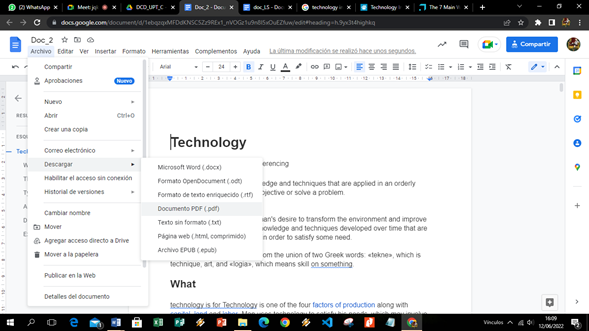 Suba el pdf descargado con la opción mi unidad > Subir archivos.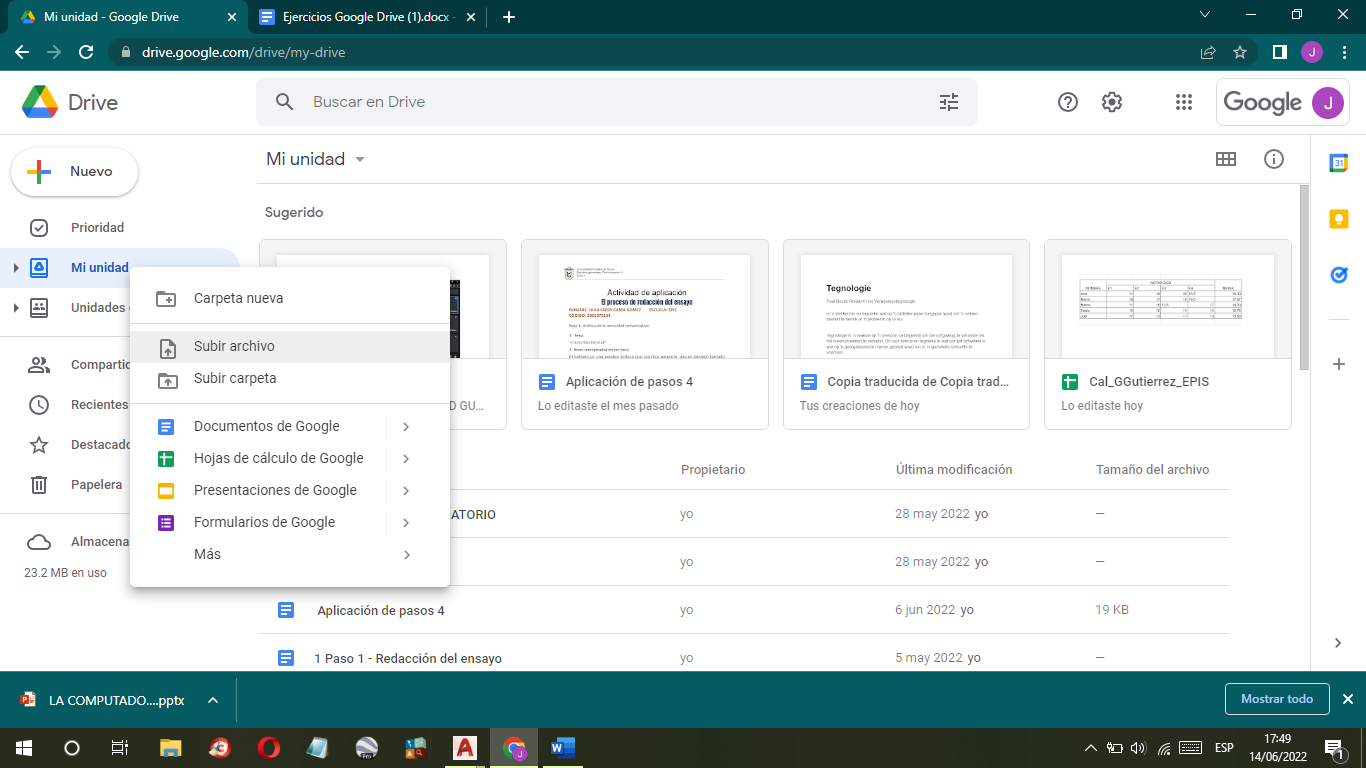 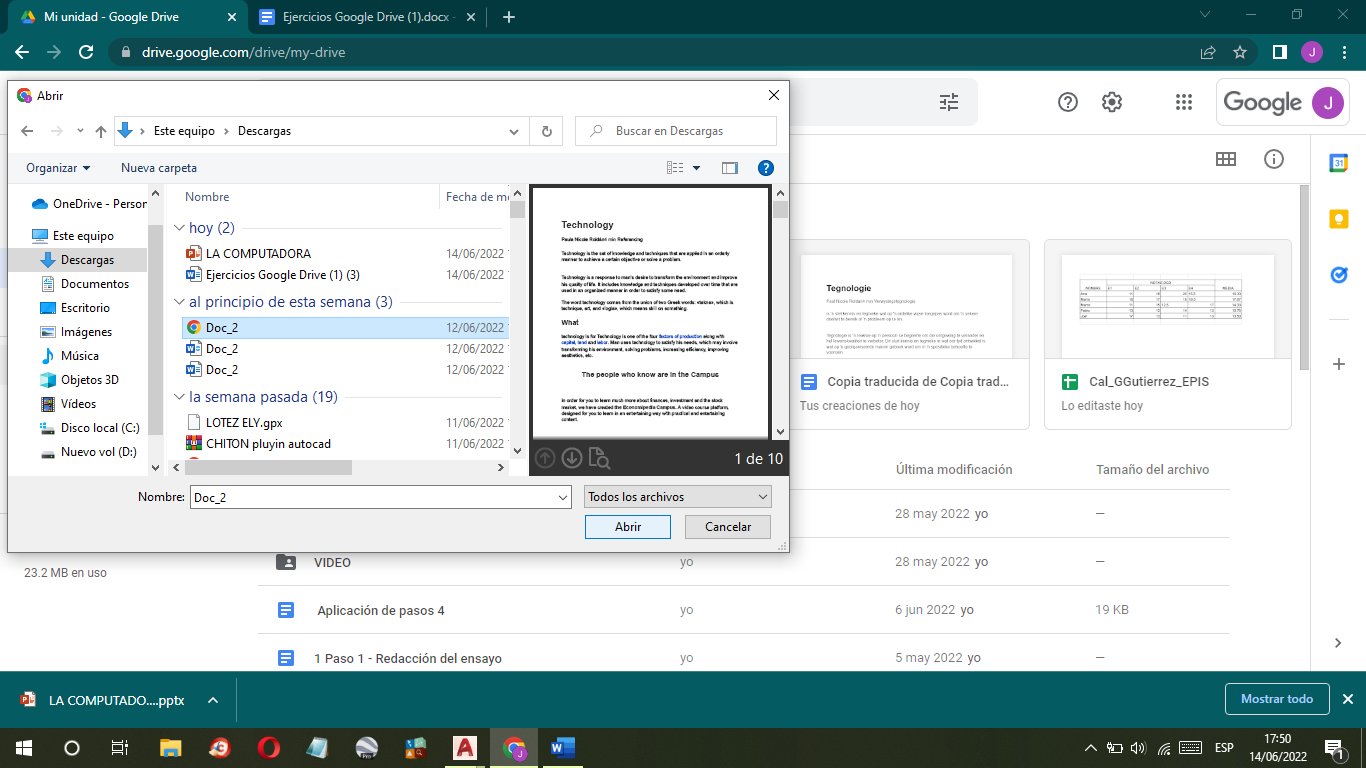 Cree un documento de texto en su ordenador con información de un tema del curso.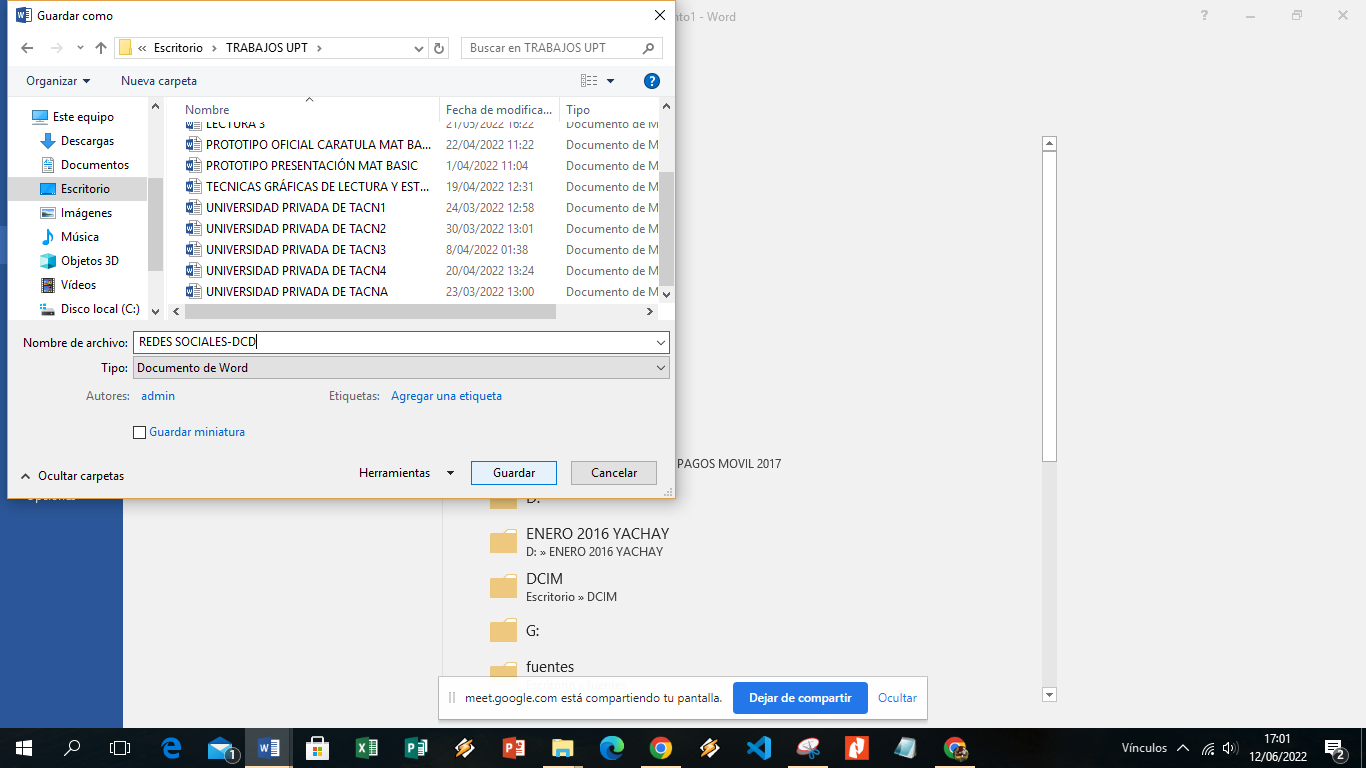 Creamos el documento con nombre REDES SOCIALES.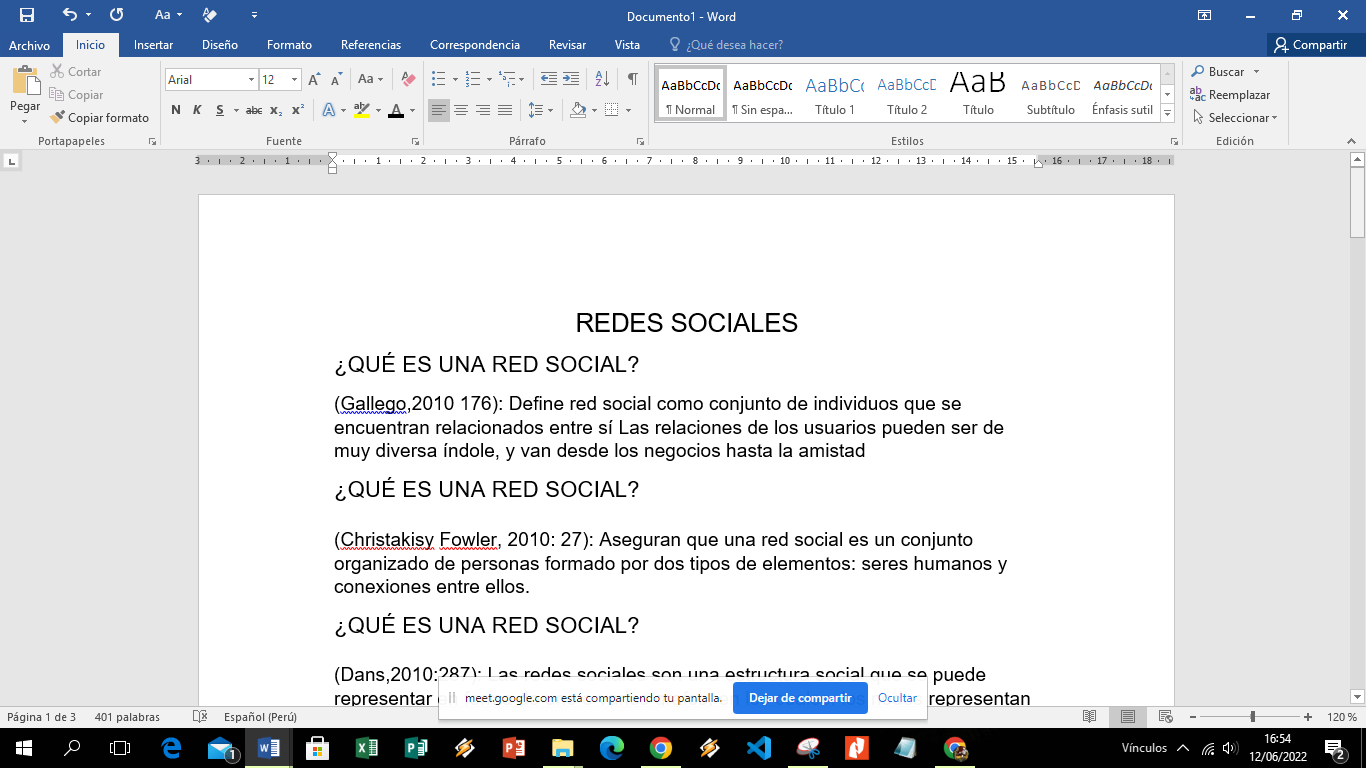 Suba el documento arrastrándolo a Google Drive. 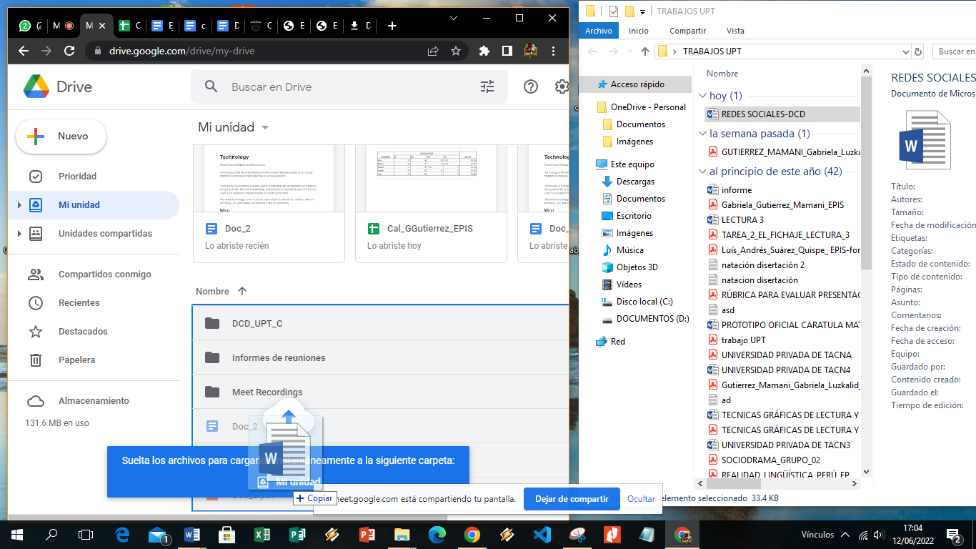 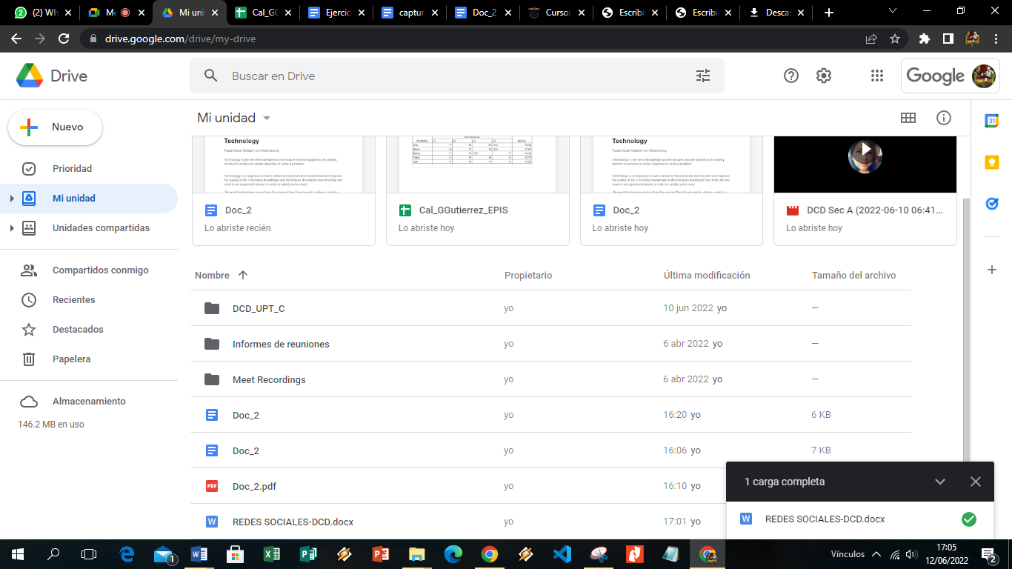 Abra el pdf para visualizarlo. Abra el pdf en Google Docs y compruebe que se ha convertido a texto (el texto se añade tras la imagen, una vez se ha comprobado que está bien, se puede borrar la imagen). 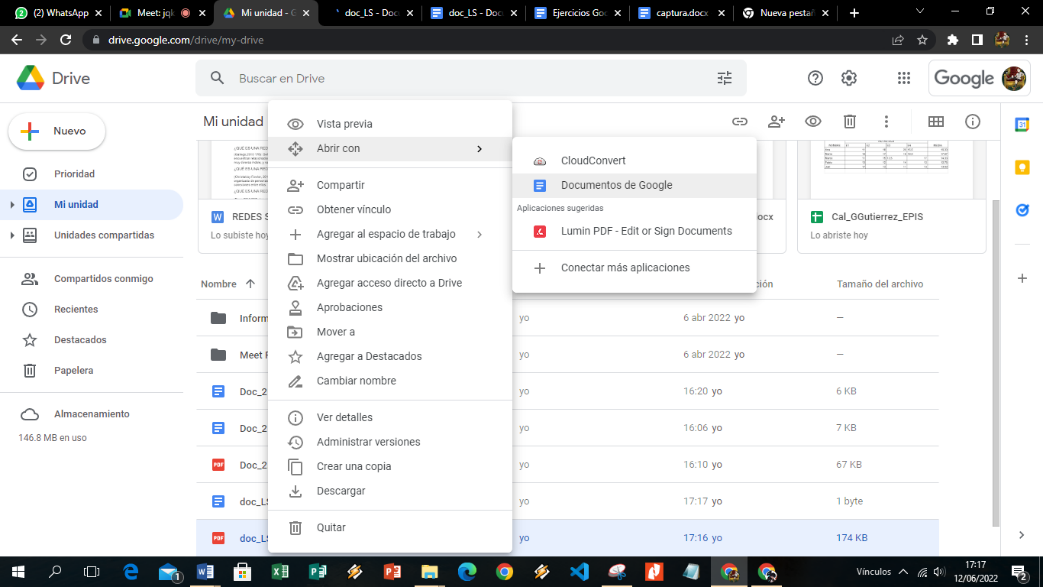 Compartir documentos entre cinco usuarios Comparta (para editar) uno de los dos primeros documentos de texto creado con sus compañeros de curso.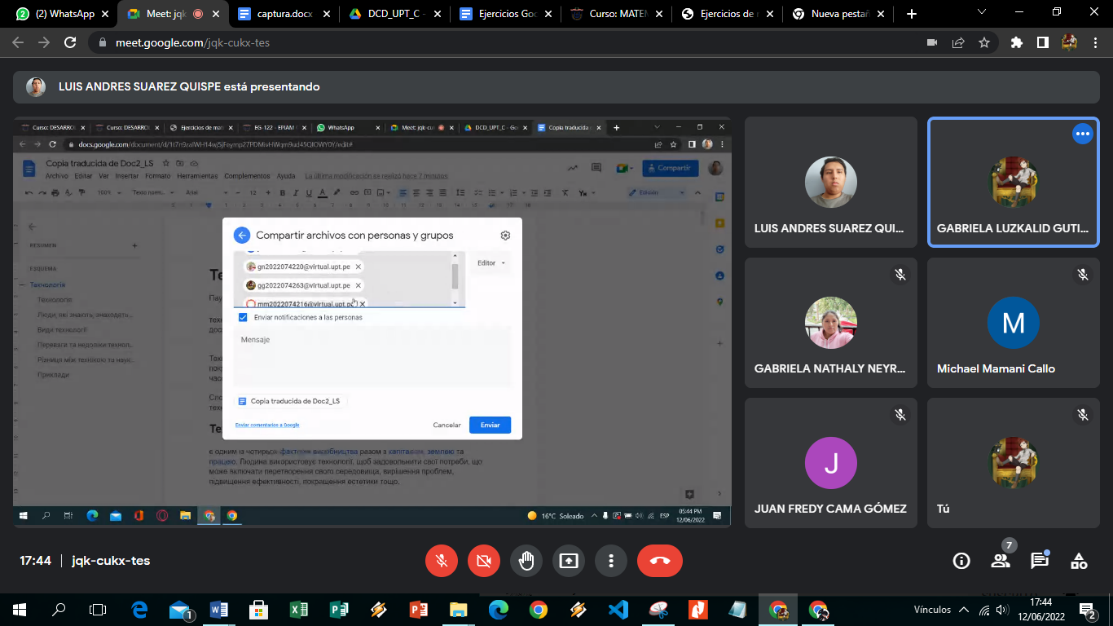 Compruebe que ha recibido la comunicación de compartición de documentos en gmail.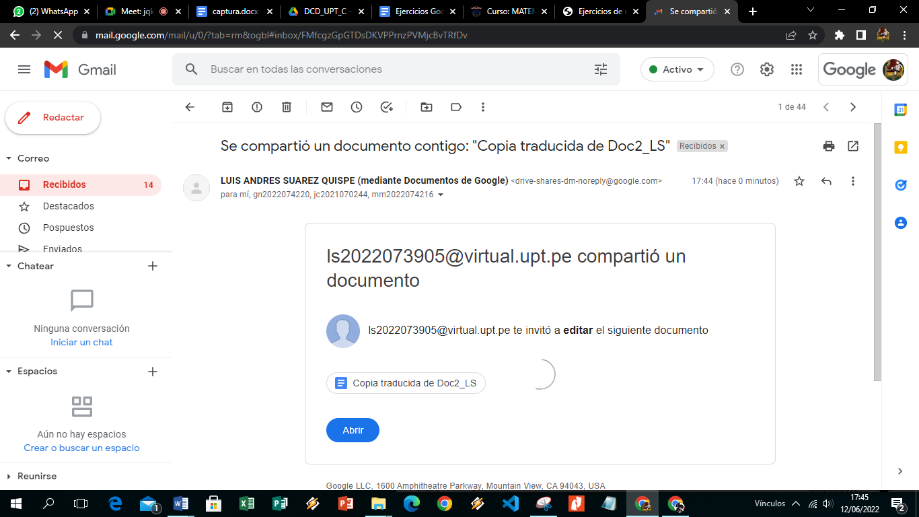 Compruebe que puede modificar el documento de su compañero.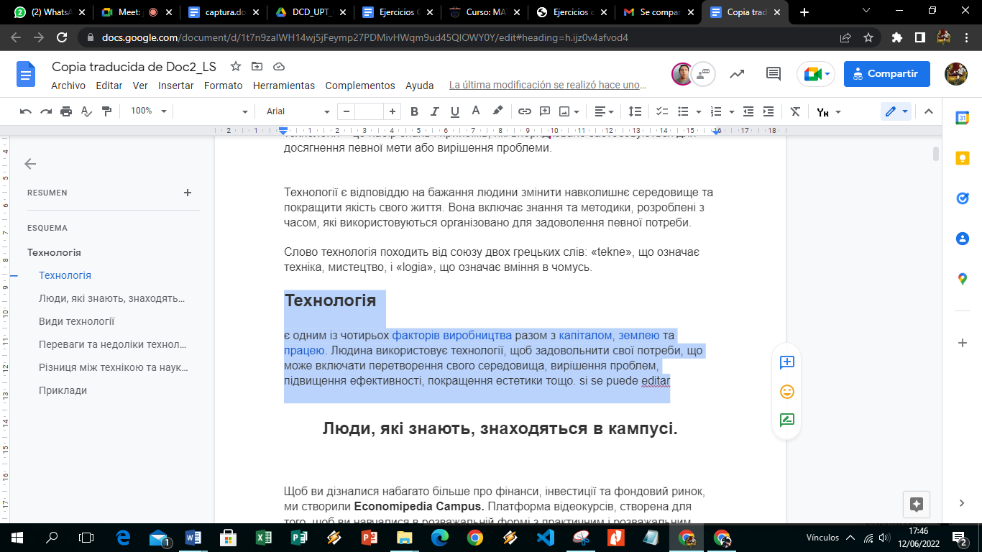 Compruebe que sus compañeros han modificado su documento.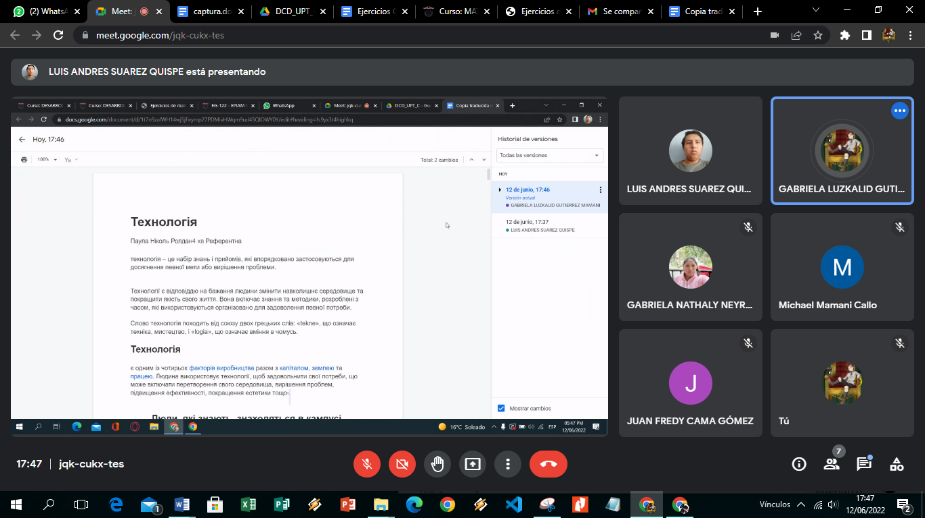 Consulte el Historial de revisión (menú a Archivo > ver historial de revisión). Compruebe que puede volver a una versión anterior del documento.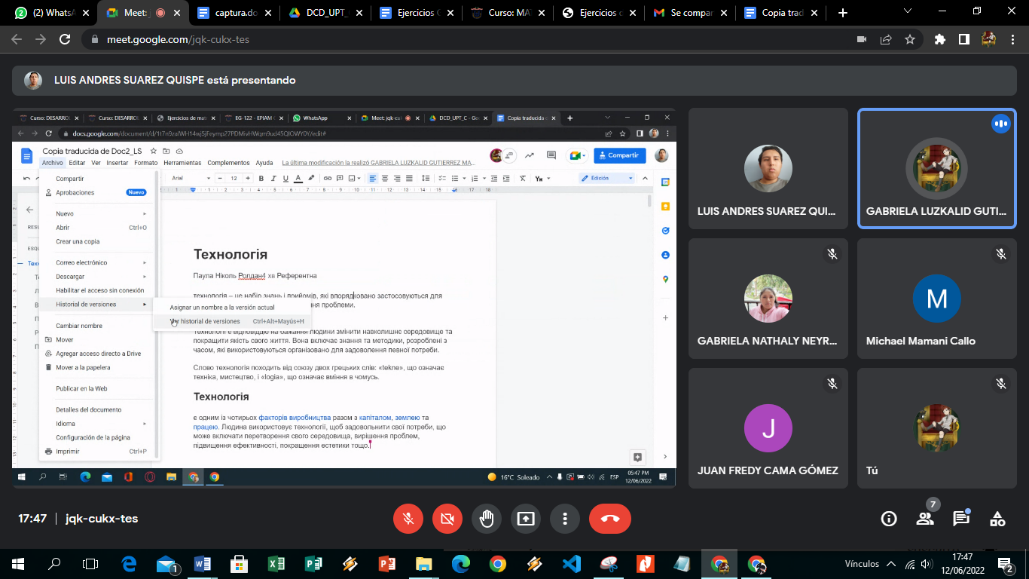 En el documento de su compañero, pase al modo de Sugerencias (menú Ver > Modo) y modifique el documento en dos sitios distintos.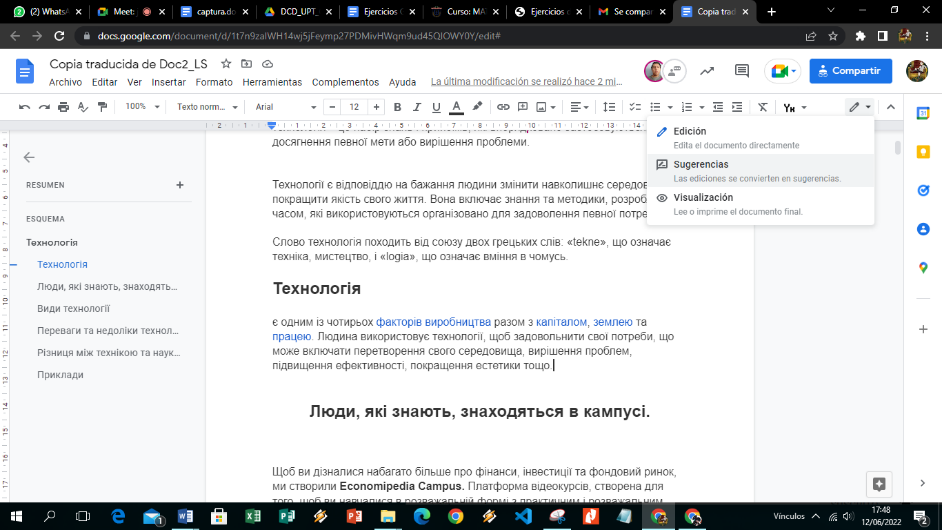 En su documento, compruebe que aparecen dos sugerencias. Acepte una y rechace la otra y compruebe el resultado.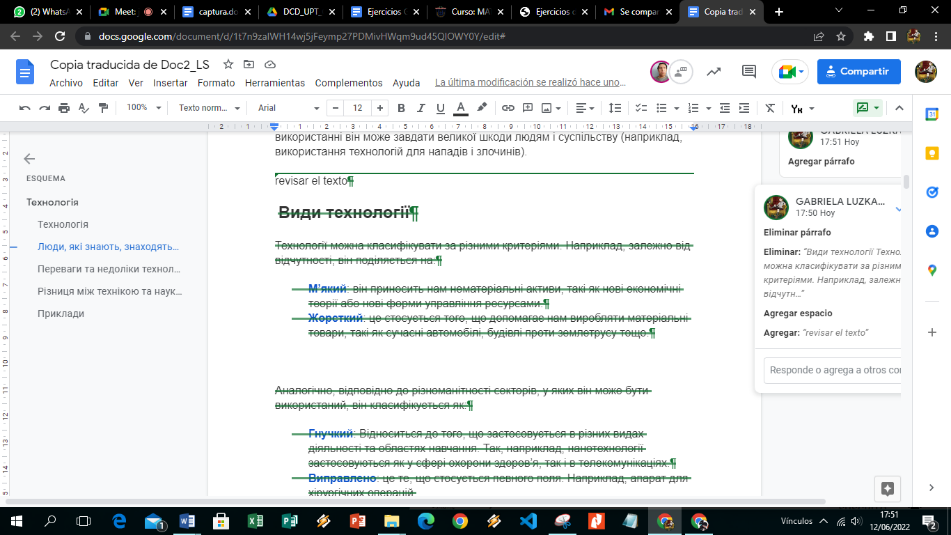 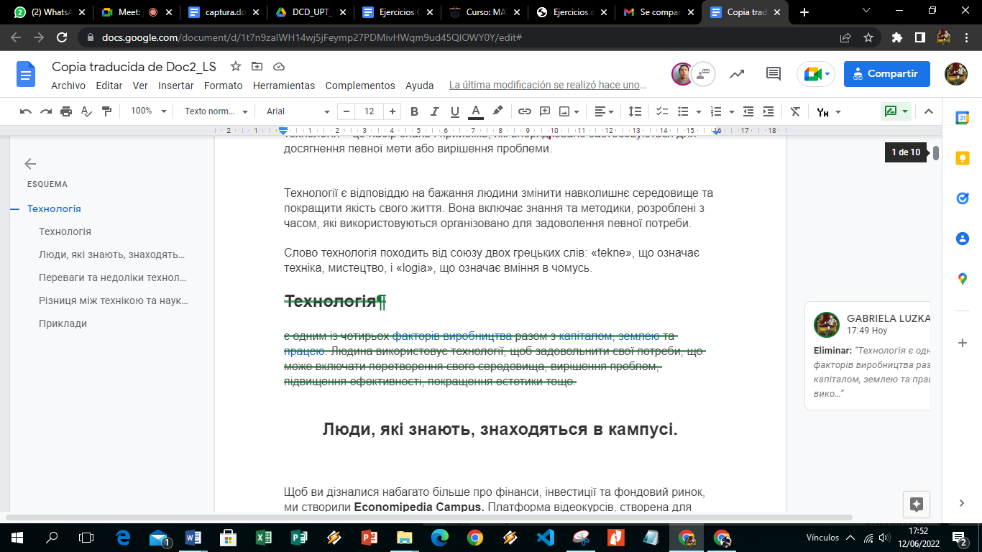 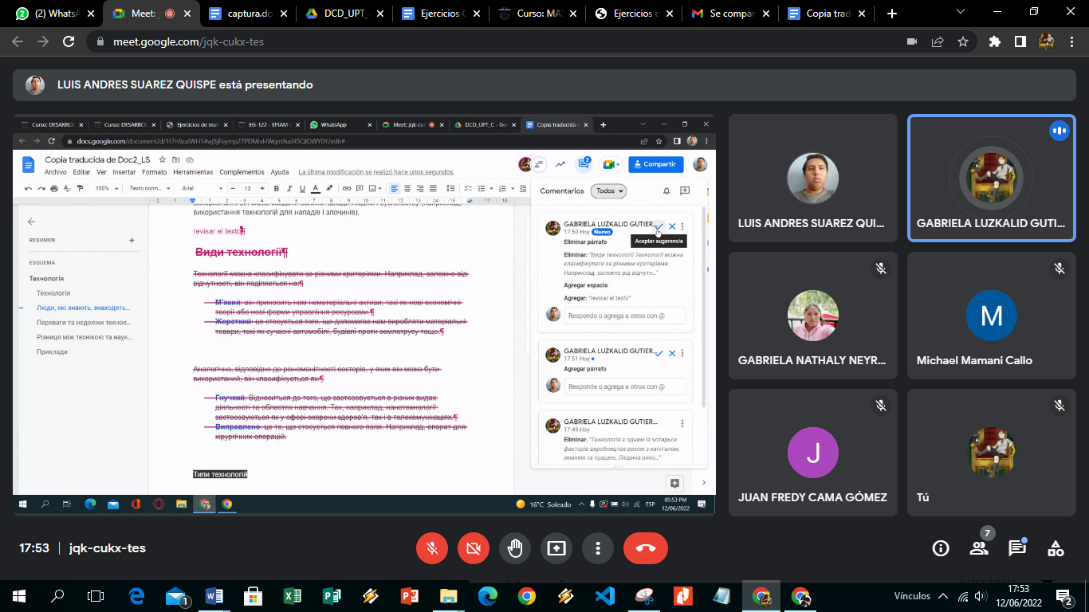 Compartir documentos entre varios usuariosUno de los asistentes del curso debe crear un documento nuevo y compartirlo para edición. Todos deben comprobar que pueden acceder a él y editarlo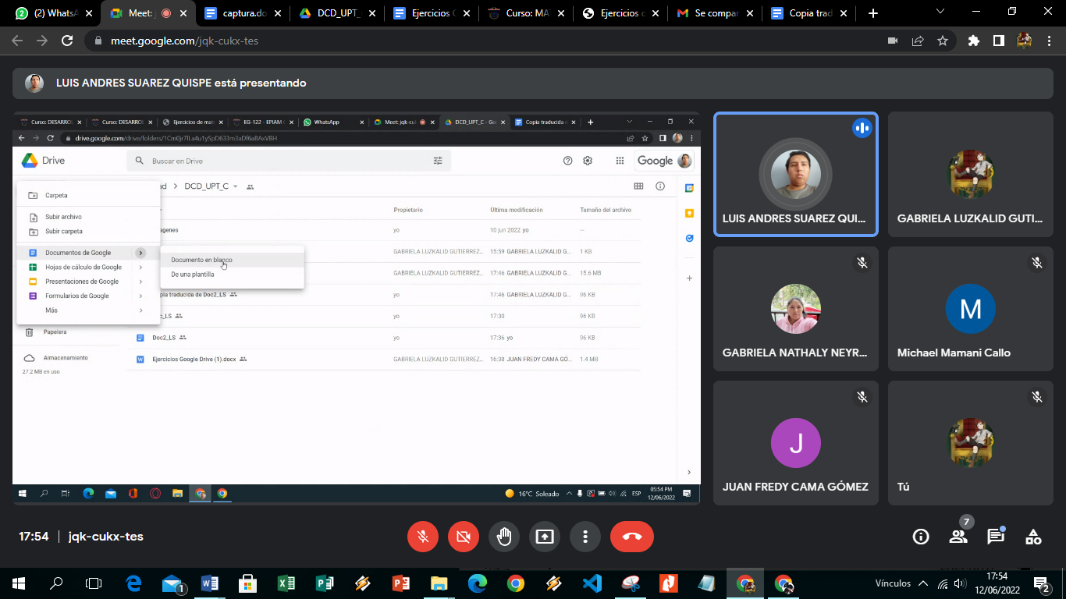 Redacten entre todos, el documento sobre un tema concreto. Por ejemplo, Información alusiva al día del Maestro.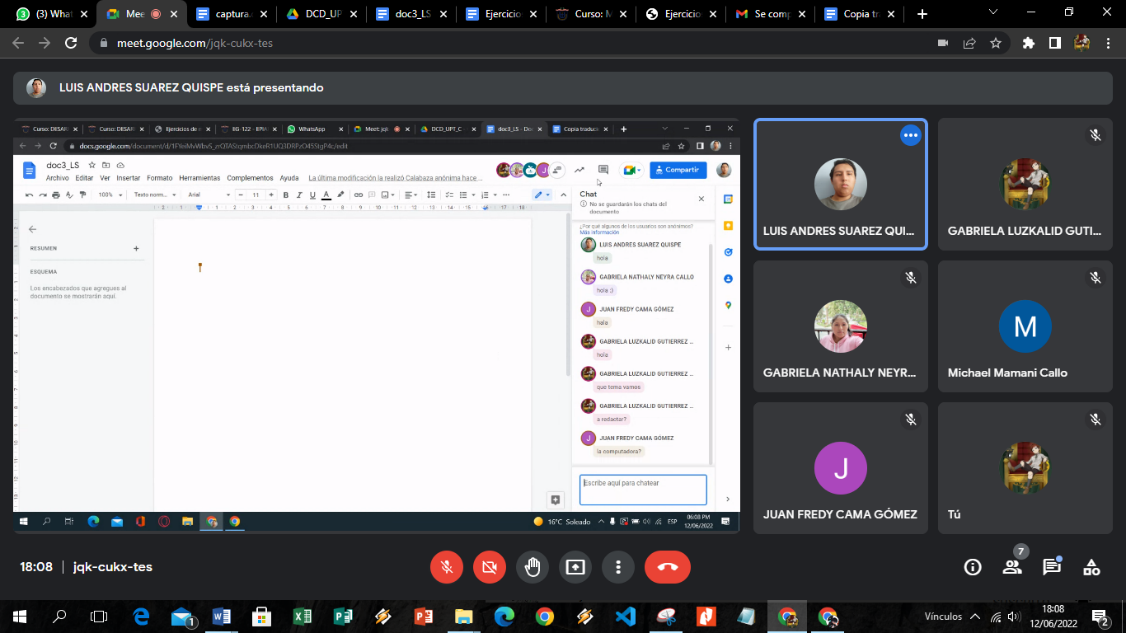 En este apartado no se puede hablar entre compañeros. La comunicación se debe realizar a través del chat o meet de Google Drive. El chat del documento se puede abrir con el icono de globo situado en la parte superior a la derecha de la ventana (es visible cuando al menos otro usuario está editando el documento).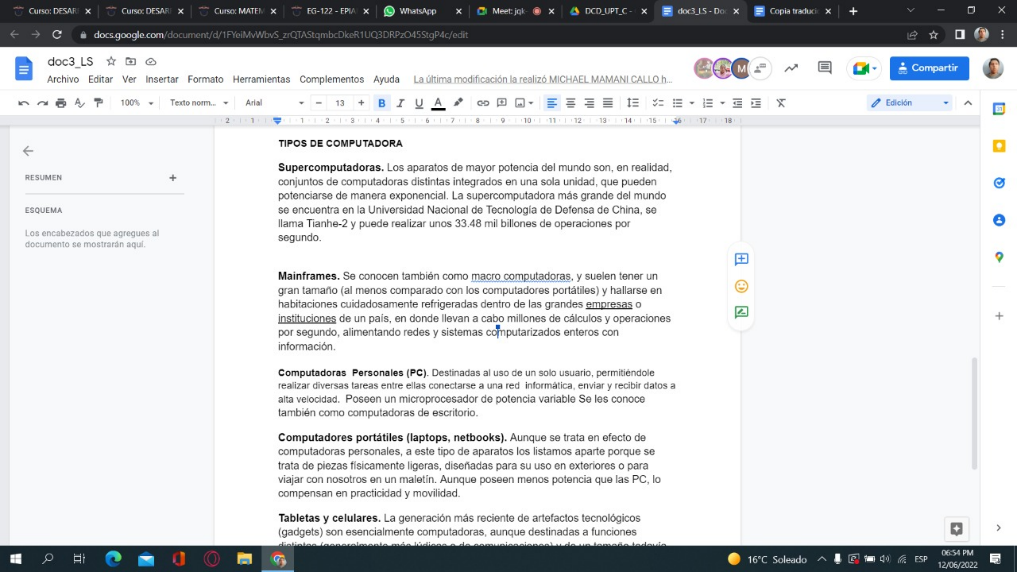 Publicar un documentoCree un nuevo documento de presentación de Google de un par de páginas.Publique en la web el documento (menú Archivo > Publicar en la web).Compruebe que puede acceder a él desde otro navegador (copiando y pegando la URL).Envíe la dirección pública al resto de compañeros.Compruebe que puede acceder a los documentos publicados por el resto de compañeros.Retire el documento de la web (menú Archivo > Publicar en la web).